PLIEGO LICITATORIO – SUMINISTRO (ITB B)[ITBHON0007 –CONTRATO A LARGO PLAZO - SERVICIO DE ALOJAMIENTO Y ALIMENTACIONTABLA DE CONTENIDOSSECCIÓN 1: CARTA DE PRESENTACIÓN DE LA LICITACIÓN Tegucigalpa;  de 22 de noviembre de 2021A quien pueda Interesar,Atn. Ciudad ASUNTO:  LICITACIÓN PÚBLICA - < ITBHON0007> CONTRATO A LARGO PLAZO  SERVICIO DE ALOJAMIENTO Y ALIMENTACIONA quien pueda Interesar,, El Consejo Noruego para Refugiados – NRC lo invita a usted en representación propia o de su organización a presentar una oferta para la Licitación Pública Nacional (ESP) - < ITBHON0007> CONTRATO A LARGO PLAZO SERVICIO DE ALOJAMIENTO Y ALIMENTACION. Esta Oferta está abierta para todos los proveedores que quieran participar del proceso de compra descrito. Podrán participar las personas jurídicas, Nacionales o extranjeras, que estén legalmente constituidas o representadas en el país, y que cumplan con los requisitos establecidos en este documento.Toda solicitud de aclaración deberá ser recibida por el NRC por escrito al menos 9 días antes de la fecha límite de presentación de ofertas. El NRC responderá a las preguntas de los licitadores al menos 3 días antes de la fecha límite para la presentación de ofertas. Para efectos de este proceso licitatorio, los oferentes preseleccionados, cuyas ofertas sean las mejores puntuadas en el proceso de análisis de ofertas, deberán presentar muestra exacta de la calidad de cada uno de los productos. Los gastos incurridos por el licitador en la preparación y presentación de las propuestas de licitación no serán reembolsados.Esperamos recibir su oferta técnica y económica acompañado de una garantia de seriedad de la propuesta en Lempiras (HNL) a la dirección indicada en la hoja de datos de la licitación antes del 05 de Diciembre de 2021 a las 3:00:00 PM, tal como se indica en el anuncio de licitación.Cordial Saludo, 					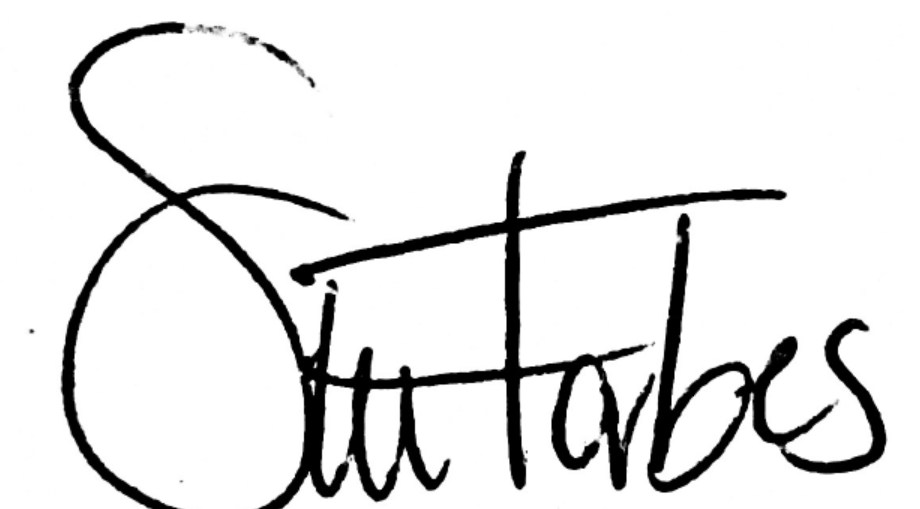 Silvi ForbesLider de Logistica CONSEJO NORUEGO PARA REFUGIADOS – NRCHONDURASEste documento ITB contiene lo siguiente:Sección 1: Esta carta de presentaciónSección 2: Hoja de datos de la ofertaSección 3: Condiciones generales de licitaciónSección 4: Descripción técnica de la Oferta – Contrato de Suministro Sección 5: Formato de presentación de la propuestaSección 6: Propuesta de precios fijos Sección 7: Perfil de la empresa y experiencia previaSección 8: Información adicional sobre especificaciones de productosSección 9: Declaración de Estándares Éticos para ProveedoresSección 10: Política de Tratamiento de Datos de NRCLas secciones destacadas en azul deben ser completadas por el postor.SECCIÓN 2: HOJA DE DATOS DE LA LICITACIÓNANTECEDENTESEsta oferta es emitida por la oficina del Consejo Noruego para Refugiados - NRC en Honduras. Cualquier correspondencia se puede dirigir a la siguiente dirección: Colonia Ruben Dario, Calle Palermo, Casa 2215.ALCANCE DE LA CONTRATACIÓNCALENDARIO Y PLAZO DE PRESENTACIÓNLa fecha límite para la presentación de las ofertas es el 05/12/2021 a las 3:00:00 PM. Las ofertas tardías no serán aceptadas.* Todos los horarios son en la hora local de Honduras.Tenga en cuenta que todas las fechas son fechas provisionales y NRC se reserva el derecho de modificar este programa.MODO DE PRESENTACIÓNEnvíe sus ofertas de acuerdo con los requisitos detallados a continuación:Las ofertas se recibirán de manera electrónica, con la documentación debidamente firmada, sellada y escaneada por parte del postor a la dirección de correo electrónico hn.logistics@nrc.no. Las ofertas se abrirán 30 minutos después de la fecha límite en presencia del comite de apertura delegado por la dirección de país que emitirá un resumen de las ofertas económicas que será parte de la publicación que se hará una vez se adjudique o se declare desierta la contratación. CRITERIOS DE EVALUACIÓN
La adjudicación del (de los) contrato (s) se basará en lo siguiente:
Paso 1: Comprobación de cumplimiento administrativoLos licitadores deben proporcionar evidencia de lo siguiente para que su oferta sea considerada conforme:
1. Secciones 5-9 completas, firmadas y selladas
2. El licitador ha incluido los documentos adicionales requeridos en la sección 7.
Paso 2: Evaluación técnica
Se llevará a cabo una evaluación técnica de todas las ofertas recibidas a los licitadores preseleccionados. Los criterios que se utilizarán para evaluar y calificar las ofertas se describen en la Sección 3, Cláusula 25
Paso 3: Evaluación Financiera
El Precio en comparación con las expectativas establecidas por el NRC y en comparación con otros licitadores de calidad técnica comparableSECCIÓN 3: CONDICIONES GENERALES DE LICITACIÓNUn Oferente es libre de hacer una oferta para tantos contratos como le plazca, pero sólo se otorgará un máximo de un contrato simultáneamente con el Consejo Noruego para Refugiados – NRC.ALCANCE DE LA LICITACIÓNEl alcance de la licitación se basa en lo determinado en la Hoja de Datos de la Licitación (Sección 2). Las instrucciones a los licitadores deben leerse teniendo en cuenta específicamente conjuntamente con la Hoja de Datos de la Licitación.Se espera que el proveedor seleccionado complete su entrega a satisfacción en el tiempo previsto especificado en el contrato que se firmará.PRÁCTICAS CORRUPTASEl Consejo Noruego para Refugiados – NRC exige a los empleados, los oferentes y contratistas, que observen los más altos estándares de ética durante la adquisición y la ejecución de los contratos. En pro de esto, el Consejo Noruego para Refugiados – NRC define, a efectos de esta disposición, las expresiones que se indican a continuación:(i)          "práctica corrupta" incluye el ofrecimiento, suministro, aceptación o solicitud de cualquier cosa de valor para influenciar la actuación de un funcionario del NRC en el proceso de contratación o en la ejecución del contrato, y(ii)         "práctica fraudulenta" incluye una tergiversación de los hechos con el fin de influir en un proceso de adquisiciones o la ejecución de un contrato en perjuicio del Consejo Noruego para Refugiados - NRC, e incluye prácticas colusorias entre los licitantes antes o después de la presentación de la oferta el fin de establecer la oferta los precios a niveles artificiales y no competitivos y privar al Consejo Noruego para Refugiados - NRC de las ventajas de la competencia libre y abierta;(iii)        En cualquier caso, en el que se identifique fraude o corrupción, El Consejo Noruego para Refugiados – NRC deberá:Rechazar cualquier oferta que del licitante que ha incurrido en prácticas corruptas o fraudulentas al competir por un Contrato, y/o,Eliminar al contratista del proceso de Análisis de Ofertas para la presente licitación y vetarlo dentro de la calificación del Listado de Proveedores del Consejo Noruego para Refugiados – NRC. y/o, dar por terminado el contrato.El Consejo Noruego para Refugiados – NRC requiere que los oferentes que quieran participar dentro de un proceso licitatorio acepten los Estándares Mínimos de Ética para Proveedores, adjuntos a este documento. Los oferentes deberán indicar su aceptación de estos estándares en los Documentos de su Oferta.Cualquier comunicación entre un oferente y el Consejo Noruego para Refugiados –  NRC referente a la presunción o sospecha de fraude o corrupción deberá dirigirse al Director de País.LICITANTES ELEGIBLESUn oferente deberá cumplir con los siguientes requisitos para ser elegible y poder para participar en un proceso de contratación con el Consejo Noruego para Refugiados – NRC:(a)      El oferente, en el momento de la oferta, NO: (i)      es insolvente;(ii)     se encuentra bajo administración judicial;(iii)    está en bancarrota; o(iv)    está en proceso de liquidación(b)         las actividades del negocio del Oferente no han cesado;(d)         el oferente no está siendo sujeto de procesos legales por ninguna circunstancia. Y/o,(e)         El oferente ha cumplido con sus obligaciones de pago de impuestos y prestaciones sociales.  Un certificado de estado de cuentas del Servicio de Cuentas Internas y el Servicio de Compras Públicas debe acompañar la oferta. Un Oferente, y todas las partes que constituyen el Licitante incluyendo los subcontratistas, no podrán tener un conflicto de intereses. Todos los Oferentes que sean considerados que tienen conflicto de interés serán descalificados. Un Oferente puede considerarse que tienen conflicto de interés con una o más partes en este proceso de licitación si ellos tienen una relación entre sí, directamente o a través de terceros en común, que los coloca en una posición de tener acceso a la información o influencia sobre la oferta de otro postor, o influir en las decisiones del Consejo Noruego para los Refugiados en relación con este proceso de licitación.Un oferente cuyas circunstancias de elegibilidad cambien durante en proceso licitatorio o durante la ejecución de un contrato debe inmediatamente informarlo al Gerente de Logística del Consejo Noruego para Refugiados – NRC.El NRC se reserva el derecho de rechazar una oferta en caso que el licitante o uno de sus subcontratistas proporcione o apoye con recursos materiales a cualquier individuo o entidad que cometa, intente cometer, defienda, facilite, participe o sea declarado culpable de fraude, corrupción activa, colusión, práctica coercitiva, soborno, participación en una organización delictiva o actividad ilegal, o prácticas inmorales de recursos humanos, incluyendo pero no limitado a: trabajo infantil, discriminación, prohibir la libertad de asociación, pagos menores al salario mínimo legal nacional y trabajo forzoso.CONSORCIOS, ASOCIACIONES Y JOINT VENTURESLas ofertas presentadas por un Consorcio, Asociación o Joint Venture de dos o más empresas conformadas para presentar una oferta, no serán aceptadas.UNA OFERTA POR OFERENTE POR LICITACIÓNCada Oferente deberá presentar una sola oferta por contrato. Un Oferente que presente o participe en más de una oferta por contrato hará que todas las ofertas en que participe sean rechazadas.COSTO DE LA LICITACIÓNEl Oferente financiará todos los costos relacionados con la preparación y presentación de su Oferta, y el Consejo Noruego para Refugiados - NRC no se hace responsable por dichos costos, independientemente de la modalidad o del resultado del proceso de licitación.INSPECCIÓN
El NRC está obligado a asegurar que sus decisiones de adquisiciones estén claramente justificadas y documentadas y que se mantengan dentro de los principios obligatorios de los donantes. A este respecto, debe concederse acceso pleno y sobre el terreno a los representantes del NRC, del donante o de cualquier organización o persona designada por él, a las oficinas o bodegas del NRC o de sus contratistas. El derecho de acceso incluirá todos los documentos e información necesarios para evaluar o auditar la ejecución del contrato.OBTENER Y COMPLETAR LOS DOCUMENTOS DE LICITACIÓN Los Oferentes pueden acceder a los pliegos de las Licitaciones Públicas a partir de la página web  www.nrc.org.co, por contacto directo a través de las listas de correo del Consejo Noruego para Refugiados  – NRC o por publicación en un medio masivo de comunicación.Se supone que el oferente examinará todas las instrucciones, formularios, términos y especificaciones de los Documentos de Licitación. La presentación incompleta de la información o documentación requerida en los Documentos de Licitación puede resultar en el rechazo de la oferta.ACLARACIONES A LOS DOCUMENTOS DE LA LICITACIÓNTodo  Licitante  potencial  que  requiera  alguna  aclaración  sobre  los  Documentos  de  Licitación  deberá comunicarse con el Consejo Noruego para Refugiados – NRC por escrito al correo electrónico hn.logistics@nrc.no El Consejo Noruego para Refugiados - NRC responderá únicamente por escrito a toda solicitud de aclaración antes de la fecha límite que se define en el calendario de la Sección 2. MODIFICACIÓN DEL DOCUMENTO DE LICITACIÓNEn cualquier momento, hasta 48 horas antes de la fecha límite de presentación de ofertas, el Consejo Noruego para Refugiados – NRC podrá modificar o cancelar los Documentos de Licitación, publicando su decisión por escrito.Para dar a los posibles Oferentes un plazo razonable para que puedan modificar y preparar   sus ofertas, el Consejo Noruego para Refugiados - NRC puede, a su discreción, prorrogar el plazo para la presentación de ofertas.IDIOMA DE LA OFERTALa oferta, así como toda la correspondencia y documentos relativos a la oferta deberán ser escritos en Español.Los documentos de soporte y material impreso que formen parte de la oferta pueden estar en otro idioma siempre que vayan acompañados de una traducción fidedigna de los apartes pertinentes en español, en cuyo caso, a efectos de interpretación de la oferta, dicha traducción prevalecerá.DOCUMENTOS QUE COMPONEN LA OFERTALa oferta presentada por el Oferente estará compuesta por la siguiente documentación: Sección 5: Formato de presentación de la propuestaSección 6: Cronograma de Prestación de ServiciosSección 7: Perfil de la empresa y experiencia previaSección 8: Descripción de los servicios y propuesta de preciosSección 9: Declaración de Estándares Éticos de los ProveedoresSeccion 10: Política de Tratamiento de Datos Personales de NRC.Todos los formatos deben ser diligenciados sin modificaciones o remplazo total de los originales. Todos los espacios en blanco deberán ser diligenciados con la información solicitada.PRECIO DE LA OFERTALos precios de la oferta deben presentarse en su totalidad y no fraccionarse.  Cuando se presente una oferta, la Sección 8: Descripción de los servicios y propuesta de precios, debe completarse en su totalidad.Los bienes o servicios para los que no haya tarifa o precio diligenciado en la Sección 8 se entenderán como ausentes de la oferta. A menos que se especifique lo contrario en la Hoja de Datos de la Licitación (Sección 2), los derechos, impuestos y demás gravámenes que deba pagar el contratista en virtud del contrato, serán incluidos en el precio total de la oferta presentada por el licitador.Para aquellos oferentes que están sujetos al pago del IVA, este impuesto debe ser discriminado en las Ofertas. En caso de que el NRC tenga para el pago de los servicios de esta contratación alguna exención de impuestos de orden nacional, el NRC hará llegar los documentos soportes que acrediten la exención de tal manera que el proveedor tenga el soporte del caso. Los precios presentados por cualquier Licitante deberán ser verificados para detectar errores aritméticos, el equipo de Logística dentro de su evaluación hará un Análisis de Precios Unitarios (APU) para cada oferta. Sobre el resultado del APU se hará la evaluación en el Análisis de Ofertas (BA). Si luego del APU el equipo evaluador en el comité de decisión expone la existencia de tarifas poco razonables durante la evaluación, se pueden tomar uno o más de los siguientes pasos: a) Si las tarifas se consideran no realistas o no razonables, el equipo evaluador de las ofertas en el comité de decisión puede comunicar formalmente por escrito al proponente antes de la adjudicación y solicitar que se envíe una rectificación de la oferta económica en las mismas condiciones de la inicial con un plazo no mayor a 3 días hábiles. La oferta será abierta en una nueva reunión del comité y sobre esta definitiva se tomará una decisión para adjudicar. Sobre estos precios verificados el proponente expedirá las pólizas del caso y se comprometerá a mantener los precios durante el periodo de la contratación. Una nota en el Análisis de Ofertas y en el Acta de Comité de Compra serán necesarios en este caso. b) Si se detectan errores aritméticos en varias ofertas y al ser notificados los oferentes que han cometido el error, confirman o cambian su oferta y si posteriormente se adjudica el contrato, una nota aclaratoria a la Licitación se adjuntará para reflejar la situación con todas las pruebas de la correspondencia del caso. c) Se recuerda al Licitante que es enteramente su responsabilidad asegurar la exactitud de su oferta. No se efectuará ninguna alteración en la oferta después de su presentación por los errores aritméticos descubiertos posteriormente, salvo lo dispuesto en a y b.MONEDA DE LA OFERTA Y DE PAGOTodos los precios serán cotizados por el Oferente en Lempiras (HNL), a menos que se indique lo contrario. Del mismo modo, todos los pagos se realizarán en Lempiras (HNL).VALIDEZ DE LA OFERTALas ofertas serán válidas por un período de 60 días calendario después de la fecha límite de presentación de las ofertas según lo prescrito por el Consejo Noruego para Refugiados -  NRC. Toda oferta con un período menor será rechazada por considerarse no conforme.En circunstancias excepcionales, antes de la expiración del período de validez de la oferta, el Consejo Noruego para Refugiados – NRC podrá solicitar por escrito a los Oferentes, extender el período de validez de sus ofertas. Cada Oferente deberá confirmar por escrito su aceptación de la prórroga. En caso de prórroga, no se permite la modificación de las ofertas.OFERTAS ALTERNATIVASLos Oferentes deberán presentar ofertas que cumplan con los requisitos de los documentos de licitación, incluyendo las características especificas solicitadas en la oferta. Ofertas alternativas NO serán consideradas a menos que se indique lo contrario en la Hoja de Datos de la Licitación (Sección 2).FORMATO Y FIRMA DE LA OFERTAEl Licitante preparará un conjunto de documentos de licitación por contrato para el que desea hacer una oferta. El licitador debe tener una copia de los documentos con él mismo, con fines de referencia.PRESENTACIÓN E IDENTIFICACIÓN DE LAS OFERTASEl Oferente deberá incluir todos los documentos firmados, sellados y escaneados y remitirlos al correo electrónico hn.logistics@nrc.no, indicando en el Asunto del correo electrónico el código de la presente licitación (ITBHON0007). Dependiendo del peso de los documentos se recomienda usar compresores de archivo (.zip, .rar).PLAZO PARA LA PRESENTACIÓN DE LAS OFERTASLas ofertas deberán ser recibidas por el Consejo Noruego para Refugiados – NRC en la dirección indicada y no después de la fecha y hora indicadas en la Hoja de Datos de la licitación.OFERTAS TARDÍASEl Consejo Noruego para Refugiados - NRC no considerará ninguna oferta que llegue con posterioridad al plazo de presentación como se estipula en la Hoja de Datos de la Licitación (Sección 2). Toda oferta que reciba elConsejo Noruego para Refugiados - NRC después de la fecha límite de presentación de ofertas será declarada tardía y por consecuencia se rechazará.RETIRO Y SUSTITUCIÓN DE LAS OFERTASUn Oferente podrá retirar o reemplazar su oferta después de que se haya presentado en cualquier momento antes de la fecha límite de presentación de ofertas mediante el envío de una notificación por escrito, firmado por un representante autorizado. Cualquier reemplazo correspondiente a la oferta deberá acompañar la correspondiente notificación por escrito. Todas las comunicaciones deberán ser:(a)         presentadas de acuerdo con las Cláusulas 20 y 21, y, además, los sobres deberán estar claramente marcados "RETIRO" o "CAMBIO" y(b)         recibidas por el Consejo Noruego para Refugiados - NRC antes de la fecha límite de presentación de ofertas, de conformidad con la Hoja de Datos de la Licitación (Sección 2).Tras la apertura de las ofertas, las modificaciones deberán estar documentados y cualquier discusión puesta en acta. La oferta podrá ser retirada en cualquier momento, previo aviso por escrito.CONFIDENCIALIDADLa información relativa a la revisión, evaluación, comparación y post-calificación de las ofertas, y la recomendación de adjudicación del contrato, no podrá ser revelada a los oferentes u otras personas que no tengan participación oficial en dicho proceso hasta que la información que detalle al mejor postor evaluado se comunique a todos los Oferentes.Cualquier intento por parte de un Oferente para influenciar el Consejo Noruego para Refugiados – NRC en la revisión, evaluación, comparación y post-calificación de las ofertas o en la adjudicación del contrato podrá resultar en el rechazo de su oferta.Desde el momento de la apertura de la adjudicación del Contrato, los oferentes que en dado caso deseen ponerse en contacto con el Consejo Noruego para Refugiados – NRC sobre cualquier asunto relacionado con el proceso de licitación, debe hacerlo por escrito.ACLARACIÓN DE LAS OFERTASEl Consejo Noruego para Refugiados – NRC puede, a su discreción, solicitar a cualquier Oferente aclaraciones sobre su Oferta. La petición del Consejo Noruego para los Refugiados de aclaración como la respuesta deberá realizarse por escrito. No se tendrá en cuenta ninguna aclaración presentada por un Oferente que no sea en respuesta a una petición formulada por el Consejo Noruego para Refugiados -  NRC. No se permitirá ningún cambio en el precio o el contenido de la oferta, excepto para confirmar correcciones de errores aritméticos.VALIDEZ DE LAS OFERTASLa decisión del Consejo Noruego para Refugiados sobre la Validez de una Oferta, se basará en el contenido de la misma oferta y no podrá ser corregida en caso de determinarse como invalida.Una oferta válida es aquella que cumple con todos los términos, condiciones y especificaciones de los documentos de Licitación, sin desviación u omisión, que afecta o podría afectar;(a)      el alcance, la calidad o el propósito del Contrato, o(b)        límite de una manera sustancial, los derechos del Consejo Noruego para Refugiados - NRC o las obligaciones del Oferente en virtud del ContratoEVALUACIÓN DE LAS OFERTASEl Consejo Noruego para Refugiados - NRC examinará la documentación legal y otra información presentada por los Oferentes para verificar la elegibilidad, y después revisará y ponderará las ofertas de acuerdo con los siguientes criterios;En el caso de un empate en la evaluación, el proveedor que tenga la mejor precalificación por contratos anteriores al Consejo Noruego para Refugiados – NRC se hará acreedor a la contratación.La legislación contra el lavado de activos, la lucha contra el soborno, la lucha contra la corrupción y la lucha contra el terrorismo aplicable en algunas jurisdicciones puede requerir que el NRC verifique la identidad del licitador antes de las transacciones proceder con cualquier contratación. NRC se reserva el derecho de utilizar herramientas de detección en línea para comprobar el registro del licitador con respecto a su posible participación en prácticas ilegales o no éticas.El Consejo Noruego para Refugiados – NRC se reserva el derecho de rechazar todas las ofertas, y declarar desierta la licitación si no se presentan ofertas satisfactoriasPROCEDIMIENTO DE ADJUDICACIÓNEl Consejo Noruego para Refugiados – NRC adjudicará el contrato por escrito, con una carta de adjudicación, al Oferente cuya oferta haya sido determinada como la mejor, antes de que finalice el período de validez de la ofertaCualquier contratista al que no se le adjudique un contrato, será notificado por escritoHasta que un contrato formal se prepara y ejecuta, la carta de adjudicación constituirá el Contrato.La carta de adjudicación indicará la suma que el Consejo Noruego para Refugiados – NRC tendrá provisto aproximadamente por los trabajos según lo estipulado en el Contrato, y de acuerdo con la Oferta. El Oferente a partir de entonces debe presentar una carta de aceptación, lo que confirma su voluntad de continuar con el contrato.FIRMA DEL CONTRATOUna vez recibida la carta de aceptación, el Consejo Noruego para Refugiados - NRC deberá llamar al Oferente seleccionado para firmar el contrato.Dentro de un plazo acordado, el Oferente seleccionado deberá firmar, fechar y devolver el Contrato al NRC.SECCIÓN 4: DESCRIPCIÓN TÉCNICA DE LA OFERTA – CONTRATO DE SUMINISTROPROPOSITO Y RESULTADOS ESPERADOS DE LA PRESENTE LICITACIÓNEl Consejo Noruego para Refugiados tiene la intención de contratar a uno o más proveedores seleccionados por acuerdos marco de precio fijo de aproximadamente 2 año para el servicio de alojamiento y alimentacion para los beneficiaries de la organizacion. NRC busca proveedores de hoteleria que proporcionan un servicio de calidad a precios competitivos de mercado en las cuidades de San Pedro Sula, Tegucigalpa y Choluteca.El Consejo Noruego para Refugiados emitirá contratos separados basados en los servicios del proveedor/es seleccionado/s. Cada contrato especificará los precios fijados por el periodo que dura el acuerdo. NRC puede pedir una cantidad elevada o una cantidad pequeña de cada artículo como requieran en el transcurso del contrato. Las ordenes de compras seran emitidas a base de la necesidad de la organizacion con una variacion de cantidades.Este procedimiento de licitación se divide de acuerdo a la cuidad.  Los licitantes pueden enviar una oferta por uno o varias ciudades. Las ofertas deben mostrar claramente qué aque ciudad esta ofertando. NRC puede adjudicar todas las ciudades a un solo licitante o adjudicar cada ciudad a un licitante diferente. Esta decisión será tomada por un comité de adquisiciones basado en una evaluación técnica y financiera de todas las ofertas recibidas. Por lo tanto, las ofertas presentadas deben ser válidas incluso si su empresa es seleccionada para solo 1 de las cuidades que ha hecho una oferta. Condiciones de pago:Los pagos se realizarán mensualmente, sobre la base de la presentación de una factura dentro de los 30 días.Detalle:CIUDAD 1: TEGUCIGALPACUIDAD 2: SAN PEDRO SULACUIDAD 3: CHOLUTECALas ofertas deben enviarse por los servicios que pueda ofrecer el licitante.Responsabilidades en virtud de la legislación nacional frente a los INCOTERM: la legislación nacional suele ser aplicable en licitaciones nacionales, mientras que, en una internacional, los Incoterms aplicables deben estar predefinidos.Los productos se comprarán de acuerdo con INCOTERM 2010: Incoterms + ubicación exactaO De acuerdo con la ley de Honduras SECCIÓN 5: FORMATO DE PRESENTACIÓN DE LA PROPUESTAProporcione información para cada uno de los siguientes requerimientos.Se pueden insertar filas adicionales para todas las preguntas según sea necesario. Si no hay suficiente espacio para completar su respuesta en el espacio provisto, incluya en un anexo separado con una referencia a la pregunta.DETALLES GENERALES SOBRE EL NEGOCIO DEL LICITANTEInformación GeneralPropietarios / GerentesPor favor, rellene la siguiente tabla con los nombres completos y el año de nacimiento de los dueños y gerente (s) de la compañía *:* Tenga en cuenta que esta información es necesaria para llevar a cabo el procedimiento de investigación a que se refiere la cláusula 25 de los Términos y Condiciones Generales de la Licitación.EmpleadosIndique los empleados que estarían involucrados con NRC en caso de adjudicación del contrato:Datos de la cuenta bancaria de la empresa:REFERENCIASSírvase proporcionar detalles de al menos 3 referencias de clientes a quienes el NRC puede contactar, preferentemente de ONGs Internacionales y agencias de la ONU, para trabajos relacionados similaresRESPONSABILIDAD POR DEFECTOS / PERÍODO DE GARANTÍAProporcione los detalles a continuación de la responsabilidad por defectos y el período de garantía que ofrece sobre los servicios incluidos en este contrato:VALIDEZ DE LA OFERTAPor favor confirme la validez de su oferta (en días calendario):CONFIRMACIÓN DEL CUMPLIMIENTO DEL LICITANTENosotros, el Licitante, certificamos que nuestra oferta es una oferta genuina y pretende ser competitiva y confirmamos que somos elegibles para participar en la contratación pública y cumplir con los criterios de elegibilidad especificados en la Convocatoria de Licitación. Confirmamos que los precios cotizados son fijos y firmes durante el período de validez y no estarán sujetos a revisión o variación.Los siguientes documentos están incluidos en nuestra Oferta: (indique los documentos que se incluyen marcando las casillas a continuación).Entendemos que el NRC no está obligado a aceptar la oferta más baja, o de hecho ninguna oferta recibida.Estamos de acuerdo en que el NRC puede verificar la información proporcionada en este formulario por sí mismo o a través de un tercero que considere necesario. Confirmamos que NRC puede en su consideración de nuestra oferta, y subsecuentemente, confiar en las declaraciones hechas aquí.SECCIÓN 6: PROPUESTA DE PRECIOS FIJOSSECCIÓN 7: PERFIL DE LA EMPRESA Y EXPERIENCIA PREVIASe pide al Oferente que:1. Presente el PERFIL DE LA EMPRESA (Una página)2. Complete el siguiente CUADRO DE EXPERIENCIA ANTERIOR en el que se enumeran los trabajos o contratos realizados en los últimos 5 años similares a los servicios requeridos bajo este contrato3. Presentar EVIDENCIAS DE EXPERIENCIA PREVIA en forma de Contratos, Certificados de Finalización, etc.NOTA: La lista no debe limitarse a este Formulario con respecto al número de trabajos reportados. Se debe presentar una lista completa de los últimos 5 años de experiencia, adaptando el Formulario a las filas necesarias.El NRC puede llevar a cabo verificaciones de referencia para contratos anteriores completadosDOCUMENTOS SOPORTE DEL LICITANTEPor favor adjunte la siguiente información y diligencie la Información solicitadaRTNCERTIFICADO DE CAMARA DE COMERCIO (SI APLICA)FOTOCOPIA DE CÉDULA DEL REPRESENTANTE LEGAL.CERTIFICACIÓN BANCARIA DE LA CUENTA ORGANIZACIONAL A USAR DURANTE EL PERIODO DE CONTRATACIÓN.El proponente debe suscribir una póliza a favor de Consejo Noruego para Refugiados – NRC, Nit. 830.132.256-6 por el 10% del valor de la propuesta, valida por 60 días a partir de la fecha límite de entrega de esta licitación.SECCIÓN 8: INFORMACIÓN ADICIONAL SOBRE ESPECIFICACIONES DE PRODUCTOS(Obligatorio: Los proponentes deben agregar ficha técnica, imágenes del hotel, habitaciones, menú, certificaciones de cada uno de sus productos.)SECCIÓN 9: ESTÁNDARES MÍNIMOS DE ÉTICA PARA PROVEEDORESCualquier persona o entidad que provea bienes y/o servicios al Consejo Noruego para Refugiados – NRC, seguirá los estándares éticos mínimos que están incluidos a continuación, así requiera establecer cambios internos en su actividad u organización.Nombre del proveedor / empresa:  _________________________________________________________________I.	CONDICIONES RELACIONADAS CON EL SITIO DE TRABAJOEstablecemos lo siguiente:1.	Ningún empleado de su empresa será expuesto a trabajos forzados, involuntarios o en situación de esclavitud.2.	Los trabajadores no necesitan dar “depósitos” o documentos de identidad a su empleador y después de cumplir su jornada laboral, quedarán en entera libertad para abandonar su sitio de trabajo.3.	Los trabajadores sin distinción, tendrán el derecho de unirse a un sindicato o formar uno y negociar condiciones y sueldos de una forma colectiva.4.	Ningún trabajador laborará en situaciones que pueden afectar su salud o seguridad. 5.	Los menores de edad únicamente trabajarán de acuerdo con las limitaciones y los parámetros legales, entre ellos el permiso respectivo del Inspector del Trabajo, conforme con lo dispuesto en el Código del Trabajo.6.	No habrá discriminación en el lugar del trabajo basada en etnia, religión, edad, situación de discapacidad, género, estado civil, orientación sexual o en ser parte de un sindicato o por afiliaciones políticas.7.	Se establecerán medidas para proteger a los trabajadores de acoso sexual, insultos o amenazas de discriminación y terminación del empleo por razones que no se justifican, p. ej. matrimonio, embarazo, tener niños o padecer de VIH-SIDA.8.	Prohibirán el acoso físico, castigo, o amenazas de acoso físico, sexual u otro tipo de acoso como por ejemplo verbal, y otras formas de intimidación.9.	Tomarán medidas para prevenir accidentes y heridas que ocurren como parte del trabajo, a través de minimizar, en lo que es posible, las causas de peligros inherentes al ambiente laboral.10.	Los sueldos y beneficios pagados por una semana de trabajo alcanzarán los estándares mínimos, nacionales y legales o los estándares de la industria, dando preferencia a los que sean más favorables y garantistas. Los sueldos deben ser suficientes para alcanzar las necesidades básicas.11.	Todos los trabajadores recibirán un contrato comprensible y escrito que detalla las obligaciones, los derechos, las condiciones de su sueldo, sus métodos de pago y sus prestaciones legales, antes de comenzar su empleo.12.	Las jornadas de trabajo cumplirán con leyes nacionales y estándares de la industria, prefiriendo lo más favorable y garantista para el trabajador. Es recomendable que las jornadas laborales no excedan las 44 horas por semana (8 horas por día).13.	Los trabajadores recibirán un día de descanso cada 6 días.14.	Todos los trabajadores tienen derecho a un contrato de empleo escrito en el idioma que entienden.15.	Los trabajadores recibirán capacitación en salud y seguridad ocupacional, de manera habitual y documentada, y se repetirá esta capacitación para los nuevos trabajadores.16.	Los trabajadores tendrán acceso a instalaciones de baño y a fuentes de agua potable, y si es necesario, instalaciones para almacenamiento de comida y de sanidad.17.	Los trabajadores tendrán derecho a hospedaje, cuando sea necesario; este debe ser sano, seguro, con ventilación y acceso a baños y agua potable.18.	Los empleadores no podrán deducir dinero de sueldos como una medida disciplinaria en contra de los trabajadores.19.	Los empleadores estarán sujetos a lo dispuesto en acuerdos internacionales, normativa nacional, leyes de seguridad social y regulaciones de contratación, y no permitirán el uso de fraudulentos contratos de corto plazo (como trabajo informal o el subempleo), subcontratos no autorizados u otras relaciones laborales irregulares20.	Las sustancias químicas y otras sustancias peligrosas se manejarán de acuerdo con los documentados procedimientos de seguridad. II.	CONDICIONES FUERA DEL SITIO PRINCIPAL DE TRABAJO1.	La producción y extracción de materiales crudos para producción u otros elementos, no contribuirá a la destrucción de recursos y fuentes de ingresos para poblaciones marginadas, por ejemplo, en concesiones de tierras grandes u otros recursos naturales de los cuales dependan estas comunidades.2.	Se tomarán en cuenta las medidas para minimizar el impacto ambiental de la cadena de producción y distribución, desde la producción de los recursos crudos u otros materiales, hasta la venta al consumidor. Lo anterior, teniendo en cuenta las perspectivas locales, nacionales, regionales e internacionales. No se perjudicará el medio ambiente en el sitio de la producción ni en cualquier otro lugar como tampoco se generará contaminación. En caso de generarse algún deterioro o perjuicio inevitable, se tomarán todas las medidas, licencias y acciones necesarias para mitigar las consecuencias y evitar un daño mayor.3.	Se respetará el marco jurídico nacional e internacional.III.	RELACIÓN CON NRC Y EMPLEADOS DE NRC:1.	¿Hay un potencial conflicto de intereses entre usted y su empresa con algún empleado de NRC? Un conflicto de intereses puede presentarse debido a una relación con empleados, como por ejemplo familiares, amigos y conocidos. En caso de existir manifestar en este momento o tan pronto se conozca esa situación, teniendo presente la cláusula 8 en LTA, 9 en contrato de suministro del contrato con el NRC.2.	¿Usted tiene su registro en los sistemas tributarios y está pagando impuestos de acuerdo con las regulaciones vigentes?Nosotros, los abajo firmantes, verificamos que alcanzamos los estándares éticos detallados en esta validación de estándares como requisito del Consejo Noruego para Refugiados - NRC.Formato debe ser firmado por: (Representante Legal de la Empresa)SECCIÓN 10: POLITICA DE TRATAMIENTO DE DATOS PERSONALESCONSENTIMIENTO INFORMADO Y TRATAMIENTO DE DATOS DE ACUERDO A LA LEGISLACIÓN HONDUREÑADe acuerdo a la política de protección de datos del Consejo Noruego para Refugiados NRC, el sujeto de datos se debe autorizar el siguiente consentimiento informado de manera libre y expresa, para poder hacer uso de los datos personales e información delicada del sujeto de datos y así mismo NRC se compromete a cumplir con sus deberes de protección de la información de acuerdo a las recomendaciones humanitarias y legislación vigente para garantizar la integridad y dignidad de las personas.Para territorio hondureña la Ley de Transparencia y Acceso a la Información Pública en su artículo 3 numeral 4) obliga al cumplimiento de la misma antes mencionada, se confiere que las Instituciones Obligadas deberán capacitar y actualizar de forma permanente a sus servidores públicos en la cultura de acceso a la Ley de Transparencia y Acceso a la Información Pública, la cultura de apertura informativa, transparencia de la gestión pública y el ejercicio de la garantía de Hábeas DataEn cumplimiento de lo dispuesto en la Ley de Transparencia y Acceso a la Información Pública "por la cual se dictan disposiciones generales para la protección de datos personales", se informa de la existencia de un fichero automatizado de datos personales. Al sujeto de datos se le reconocen los derechos de acceso, rectificación, cancelación y oposición al tratamiento de datos personales y podrá ejercitarlos mediante un correo electrónico a la dirección co.nrc@nrc.noNRC no cederá a terceros los datos personales recolectados del sujeto datos sin su consentimiento expreso. Sin perjuicio de lo anterior, el sujeto de datos consiente en que se cedan sus datos personales cuando así sea requerido por las autoridades administrativas competentes o por mandato judicial.NRC ha adoptado los niveles de seguridad de protección de los Datos Personales legalmente requeridos, y ha instalado todos los medios y medidas técnicas a su alcance para evitar la pérdida, mal uso, alteración, acceso no autorizado y robo de los Datos Personales facilitados por el sujeto de datos. No obstante, el sujeto de datos debe ser consciente de que las medidas de seguridad en Internet no son inexpugnables.El sujeto datos de también comprende que los datos por él consignados harán parte de un archivo y/o base de datos que podrá ser usado por NRC para efectos de cumplir el propósito detallado a continuación:Propósito de recolección de datos personales e información delicada. Los datos recolectados mediante EL PROCESO DE PRECALIFICACIÓN DE PROVEEDORES permitirán al NRC actualizar los datos de su Base de Datos de Proveedores con miras a mejorar el aprovisionamiento de su cadena de suministro durante los años 2018 y 2019.  Autorización para el tratamiento de datos personales. Para efectos del tratamiento de datos personales, por medio de la presente autorización, el sujeto de datos autoriza de manera expresa al NRC a procesar, recolectar, almacenar, usar, circular, suprimir, actualizar, transferir y/o transmitir dentro o fuera del territorio de la República de Honduras, los datos personales, principalmente para usos administrativos y demás asuntos relacionados con el objeto social del NRC conforme a lo establecido en la Política de Tratamiento de la Información adoptada por el NRC y del propósito definido en el presente documento. Procedimientos de acceso, consulta y reclamación. A continuación, NRC le presenta los derechos que puede hacer valer ante nosotros, en su condición de sujeto de datos, y los mecanismos que tenemos a su disposición para ello.- Derecho de acceso: El poder de disposición o decisión que tiene el Sujeto de datos sobre la información de la que es titular implica el derecho de acceder y conocer si su información personal está siendo objeto de Tratamiento, así como su alcance. NRC garantiza al Sujeto de datos su derecho de acceso de la siguiente forma: El sujeto de datos podrá conocer, si lo solicita, si efectivamente su(s) dato(s) está(n) siendo tratado(s) por NRC; El sujeto de datos podrá tener acceso a sus datos personales que estén en posesión del responsable; NRC informará al sujeto de datos, en el momento de obtener su información, sobre el tipo de datos personales tratados y todas y cada una de las finalidades que justifican el Tratamiento.NRC garantizará el derecho de acceso, previa acreditación de la identidad del Titular o personalidad de su representante, poniendo a disposición de este, de manera gratuita, el detalle de sus datos personales a través de medios físicos o electrónicos que permitan el acceso directo del Titular a ellos, de forma que El sujeto de datos pueda hacer efectivo su derecho de rectificar, corregir o solicitar la supresión de todos sus datos o de parte de estos.CONSULTAS. De conformidad con lo establecido en el artículo 20 de la Ley de Transparencia y Acceso a la Información Pública, La solicitud de acceso a la información pública deberá presentarse por escrito o por medios electrónicos, indicándose con claridad los detalles específicos de la información solicitada, sin motivación ni formalidad alguna. Esta disposición no facultará al solicitante para copiar total o parcialmente las bases de datos. En caso de que el solicitante sea persona jurídica, deberá acreditar además de su existencia legal, el poder suficiente de quien actúa a nombre de ésta. NRC garantizará el derecho de consulta, suministrando a estos toda la información contenida en el registro individual o que esté vinculada con la identificación del Sujeto de datos.Para la atención de solicitudes de consulta de datos personales NRC garantiza:Tener habilitada su línea telefónica (504) 2239-8948, así como la cuenta de correo electrónico hn.logistics@nrc.no y otros que considere pertinentes en su momento y que serán efectivamente anunciados mediante modificaciones a su Aviso de Privacidad.En cualquier caso, independientemente del mecanismo implementado para la atención de solicitudes de consulta, estas serán atendidas en un término máximo de diez (10) días hábiles contados a partir de la fecha de su recibo. Cuando no fuere posible atender la consulta dentro de dicho término, se informará al interesado antes del vencimiento de los 10 días, expresando los motivos de la demora y señalando la fecha en que se atenderá su consulta, la cual en ningún caso podrá superar los cinco (5) días hábiles siguientes al vencimiento del primer plazo.ENTREGA Y USO DE LA INFORMACIÓN. De conformidad con lo dispuesto en el artículo 14 de la Ley de Transparencia y Acceso a la Información Pública, La Información Pública deberá proporcionarse al solicitante o usuario en el estado o formato en que se encuentre disponible. En caso de inexistencia de la información solicitada, se le comunicará por escrito este hecho al solicitante. Los solicitantes o usuarios no podrán exigir a las Instituciones Obligadas que efectúen evaluaciones o análisis de la información que posean. Los solicitantes o usuarios serán directamente responsables por el uso, manejo y difusión de la información pública a la que tengan acceso.FORMA DE ENTREGA DE LA INFORMACION SOLICITADA. La información solicitada por el ciudadano podrá entregarse, a su requerimiento, en forma personal, por medio de fax, servicio postal o por medios electrónicos, protegiendo la integridad de la información. El acceso público a la información es gratuito, no obstante, la institución pública está autorizada para cobrar y percibir únicamente los costos de la reproducción previamente establecidos por la institución respectiva.RESTRICCION DEL ACCESO DE LA INFORMACION. El ejercicio del derecho de acceso a la información pública estará restringido cuando: 1) Cuando lo establezca la Constitución, las leyes, los tratados o sea declarada como reservada con sujeción a lo dispuesto en los artículos 17 y 18 de esta Ley; 2) Se reconozca como información reservada o confidencial de acuerdo con el artículo 3, numerales 7 y 9, de la presente Ley; 3) Todo lo que corresponda a instituciones y empresas del sector privado que no esté comprendido en obligaciones que señale esta Ley y leyes especiales; y, 4) El derecho de acceso a la información pública no será invocado en Ley de Transparencia y Acceso a la Información Pública 12 Ley de Transparencia y Acceso a la Información Pública 13 ningún caso para exigir la identificación de fuentes periodísticas dentro de los órganos del sector público, ni la información que sustente las investigaciones e información periodística que haya sido debidamente publicada y que obre en los archivos de las empresas de medios de comunicación.La eliminación total o parcial de la información personal de acuerdo con lo solicitado por el Titular en los registros, archivos, bases de datos o tratamientos realizados por NRC. Es importante tener en cuenta que el derecho de cancelación no es absoluto y el responsable puede negar el ejercicio del mismo en los siguientes casos:La solicitud de supresión de la información no procederá cuando el Sujeto de datos tenga el deber legal o contractual de permanecer en la base de datos. No sea posible efectuar la eliminación del dato por la orden de autoridad judicial o administrativa con competencia en el Territorio Nacional.Los datos sean necesarios para proteger los intereses jurídicamente tutelados del Sujeto de datos, o para garantizar el cumplimiento de una obligación legalmente adquirida por el Sujeto de datos.Implementación de procedimientos para garantizar el derecho a presentar consultas y reclamos. En cualquier momento y de manera gratuita el Titular o su representante podrán solicitar al NRC la información sobre el uso de sus datos personales, la rectificación, actualización o supresión de estos, previa acreditación de su identidad. Los derechos aquí mencionados únicamente se podrán ejercer por: El Sujeto de datos o sus causahabientes, previa acreditación de su identidad. Su representante, previa acreditación de la representación.Cuando la solicitud sea formulada por persona distinta del Sujeto de datos y no se acredite que la misma actúa en representación de aquel, con el fin de proteger los datos de las personas, NRC tomará el reclamo por no presentado.Toda solicitud debe ser presentada a través de los medios habilitados por NRC, señalados en el Aviso de Privacidad, y contener, como mínimo, la siguiente información:El nombre y domicilio del Sujeto de datos, o cualquier otro medio, como un correo electrónico, que permita comunicarle la respuesta.Los documentos que acrediten la identidad o la personalidad de su representante.La descripción clara y precisa de los datos personales respecto de los cuales el Sujeto de datos solicita ejercer sus derechos.NRC garantiza que los medios puestos a disposición de los titulares de la información permitan dar una respuesta en los términos establecidos por la Ley.Cada vez que NRC ponga a disposición una herramienta nueva para facilitar el ejercicio de sus derechos por parte de los Sujetos de datos o modifique las existentes, lo informará a través de su página web y en su Aviso de Privacidad.Revocatoria de la autorización. El sujeto de datos personales puede revocar el consentimiento al tratamiento de sus datos personales en cualquier momento, siempre y cuando no lo impida una disposición legal. El Sujeto de datos deberá solicitar claramente si la revocación de su autorización versa sobre la totalidad de las finalidades consentidas inicialmente, esto es, que NRC deba dejar de tratar por completo los datos del interesado, o si la revocación de su consentimiento recae sobre tipos de tratamiento determinados, como por ejemplo para fines publicitarios o de estudios de mercado. Con la segunda modalidad, esto es, la revocación parcial del consentimiento, se mantienen a salvo otros fines del tratamiento que el Responsable, de conformidad con la autorización otorgada, puede llevar a cabo y con los que el Sujeto de datos está de acuerdo.En vista de lo anterior, será necesario que el Sujeto de datos, al momento de elevar la solicitud de revocatoria de consentimiento a NRC indique en ésta si la revocación que pretende realizar es total o parcial. En el segundo caso, se deberá indicar con cuál tratamiento no está conforme el interesado.El presente documento rige a partir de febrero de 2018 y hasta el momento en que expresamente se revoque o modifique.Acepto haber leído y doy mi consentimiento para el uso de datos de acuerdo al propósito y políticas vigentes por parte de NRC.AUTORIZACIÓNFormato diligenciado por: Nombre del Contrato: CONTRATO A LARGO PLAZO  SERVICIO DE ALOJAMIENTO Y ALIMENTACION Número del Contrato:	HON0007Contrato No.PaísUbicaciónDescripción del ServicioHON0007HondurasTegucigalpa ,San Pedro Sula Y  Choluteca Proceso por servcios de alojamiento y alimentacion para beneficiariosFECHAHORA*Fecha de Publicación de la Oferta22/11/20213:00:00 PMPlazo para solicitar cualquier aclaración de NRC25/11/20213:00:00 PMÚltima fecha en que se emiten aclaraciones por parte del NRC28/11/20213:00:00 PMPlazo para la presentación de ofertas (fecha de recepción, no fecha de envío)05/12/20213:00:00 PMApertura de la licitación por NRC6/12/20213:00:00 PMNotificación de adjudicación al adjudicatario10/12/20213:00:00 PMFirma del contrato13/12/20213:00:00 PMNCRITERIOEVALUADOR1Presentación e inclusión de la totalidad de la información solicitada y de los documentos soporteLOGISTICA2Experiencias anteriores en trabajos similares.  Excelencia demostrada en servicio, soporte y garantíasLOGISTICA3Propuesta de precios fijos - Precio en comparación con el estimado del NRCLOGISTICA4Adhesión a políticas éticas, ambientales y anticorrupción del NRCLOGISTICA5Información adicional sobre especificaciones de productos – De acuerdo a la necesidad del NRCLOGISTICA6Propuesta de Beneficio Adicional para Personal del NRCLOGISTICA7Valor Agregado en Gestión Medio ambiental de la Contratación.LOGISTICANoNoDescripciónEspecificacionesUnidad Cantidad 11HabitaciónHabitación sencilla  Unidad122HabitaciónHabitación doble Unidad133HabitaciónHabitación triple Unidad144HabitaciónHabitación cuádrupleUnidad155HabitaciónHabitación quintupleUnidad166HabitaciónPersona adicional en habitacionUnidad177Desayuno Desayuno para una persona Unidad1HidratacionAgua bote de 16 litrosUnidad188Almuerzo Almuerzo  para una persona Unidad199CenaCena  para una persona Unidad11010LavanderíaServicio de LavanderíaUnidad1Nombre de la Compañia:Otros nombres comerciales de la empresa:Nombre registrado de la empresa (si es diferente):Naturaleza de la actividad / comercio principal:Nombre del contacto principal:Cargo:Telefono:Email:Dirección de la compañia:Numero de Registro Tributario:Pais de registro:Fecha de Registro:Fecha de expiración del registro:Estatuto jurídico de la empresa (por ejemplo, sociedad, sociedad de responsabilidad limitada, etc.)Nombre CompletoAño de NacimientoNombre del EmpleadoCargoRole el el contratoTelefonoE - mail1.2.3.…Nombre del Titular:Numero de Cuenta:Banco:Sucursal Bancaria:SWIFT:IBAN:Dirección del Banco:Cliente / Nombre de la CompañiaPersona de contactoTelefonoE - mailDetalles del contrato (objeto, ubicación, tamaño, valor, etc.)1.2.3.…DocumentosIncluidosSección 5: Formato de presentación de la propuesta; completo, firmado y sellado☐Sección 6: Propuesta de precios fijos; completo, firmado y sellado☐Sección 7: Perfil de la empresa y experiencia previa; completo, firmado y sellado☐Sección 8: Información Adicional sobre Especificaciones de los Bienes; completo, firmado y sellado☐Sección 9: Declaración de Estándares Éticos para Proveedores; completo, firmado y sellado☐Sección 10: Propuesta de Beneficio Adicional para Personal del NRC☐Sección 11: Valor Agregado en Gestión Medio ambiental de la Contratación.☐Todos los demas documentos requeridos en la Sección 7 ☐Nombre del representante del licitante:Tel N°:Cargo de quien firma:Nombre de la compañia:Firma & SelloFecha de firma:Firma & SelloDirección:
OFERTA ECONÓMICA (Con Impuestos) – DETALLE DE PRECIOS FIJOS
CIUDAD 1: TEGUCIGALPA
OFERTA ECONÓMICA (Con Impuestos) – DETALLE DE PRECIOS FIJOS
CIUDAD 1: TEGUCIGALPA
OFERTA ECONÓMICA (Con Impuestos) – DETALLE DE PRECIOS FIJOS
CIUDAD 1: TEGUCIGALPA
OFERTA ECONÓMICA (Con Impuestos) – DETALLE DE PRECIOS FIJOS
CIUDAD 1: TEGUCIGALPA
OFERTA ECONÓMICA (Con Impuestos) – DETALLE DE PRECIOS FIJOS
CIUDAD 1: TEGUCIGALPA
OFERTA ECONÓMICA (Con Impuestos) – DETALLE DE PRECIOS FIJOS
CIUDAD 1: TEGUCIGALPA
OFERTA ECONÓMICA (Con Impuestos) – DETALLE DE PRECIOS FIJOS
CIUDAD 1: TEGUCIGALPA
OFERTA ECONÓMICA (Con Impuestos) – DETALLE DE PRECIOS FIJOS
CIUDAD 1: TEGUCIGALPA
OFERTA ECONÓMICA (Con Impuestos) – DETALLE DE PRECIOS FIJOS
CIUDAD 1: TEGUCIGALPA
OFERTA ECONÓMICA (Con Impuestos) – DETALLE DE PRECIOS FIJOS
CIUDAD 1: TEGUCIGALPA
OFERTA ECONÓMICA (Con Impuestos) – DETALLE DE PRECIOS FIJOS
CIUDAD 1: TEGUCIGALPA
OFERTA ECONÓMICA (Con Impuestos) – DETALLE DE PRECIOS FIJOS
CIUDAD 1: TEGUCIGALPA
OFERTA ECONÓMICA (Con Impuestos) – DETALLE DE PRECIOS FIJOS
CIUDAD 1: TEGUCIGALPA
OFERTA ECONÓMICA (Con Impuestos) – DETALLE DE PRECIOS FIJOS
CIUDAD 1: TEGUCIGALPA
OFERTA ECONÓMICA (Con Impuestos) – DETALLE DE PRECIOS FIJOS
CIUDAD 1: TEGUCIGALPA
OFERTA ECONÓMICA (Con Impuestos) – DETALLE DE PRECIOS FIJOS
CIUDAD 1: TEGUCIGALPANombre de la Empresa:Nombre de la Empresa:Nombre de la Empresa:Nombre de la Empresa:Nombre de la Empresa:Direccion y telefonoDireccion y telefonoDireccion y telefonoDireccion y telefonoDireccion y telefonoNoNoDescripciónDescripciónEspecificacionesEspecificacionesEspecificacionesUnidad Cantidad Vr Unitario 
(Antes de Impuestos)% IMPVr Unitario
(Después de Impuestos)TOTALTipo y cantidad de  cama en habitaciónCapacidad máxima de personas en habitaciónObservaciones11HabitaciónHabitaciónHabitación sencilla  Habitación sencilla  Habitación sencilla  Unidad1 L                                 - 15% L                    -  L                        - 22HabitaciónHabitaciónHabitación doble Habitación doble Habitación doble Unidad1 L                                 - 15% L                    -  L                        - 33HabitaciónHabitaciónHabitación triple Habitación triple Habitación triple Unidad1 L                                 - 15% L                    -  L                        - 44HabitaciónHabitaciónHabitación cuádrupleHabitación cuádrupleHabitación cuádrupleUnidad1 L                                 - 15% L                    -  L                        - 55HabitaciónHabitaciónHabitación quintupleHabitación quintupleHabitación quintupleUnidad1 L                                 - 15% L                    -  L                        - 66HabitaciónHabitaciónPersona adicional en habitacionPersona adicional en habitacionPersona adicional en habitacionUnidad1 L                                 - 15% L                    -  L                        - 77Desayuno Desayuno Desayuno para una persona Desayuno para una persona Desayuno para una persona Unidad1 L                                 - 15% L                    -  L                        - HidratacionHidratacionAgua bote de 16 litrosAgua bote de 16 litrosAgua bote de 16 litrosUnidad1 L                                 - 15% L                    -  L                        - 88Almuerzo Almuerzo Almuerzo  para una persona Almuerzo  para una persona Almuerzo  para una persona Unidad1 L                                 - 15% L                    -  L                        - 99CenaCenaCena  para una persona Cena  para una persona Cena  para una persona Unidad1 L                                 - 15% L                    -  L                        - 1010LavanderíaLavanderíaServicio de LavanderíaServicio de LavanderíaServicio de LavanderíaUnidad1 L                                 - 15% L                    -  L                        - PRECIO TOTAL PRECIO TOTAL PRECIO TOTAL PRECIO TOTAL PRECIO TOTAL PRECIO TOTAL PRECIO TOTAL PRECIO TOTAL PRECIO TOTAL PRECIO TOTAL PRECIO TOTAL PRECIO TOTAL  L                        - FORMA DE PAGO El Consejo Noruego para Refugiados - NRC tinene como politica de pago CONTRAENTREGA a 30 días. Por favor aclare la forma de pago de su oferta economicaFORMA DE PAGO El Consejo Noruego para Refugiados - NRC tinene como politica de pago CONTRAENTREGA a 30 días. Por favor aclare la forma de pago de su oferta economicaFORMA DE PAGO El Consejo Noruego para Refugiados - NRC tinene como politica de pago CONTRAENTREGA a 30 días. Por favor aclare la forma de pago de su oferta economicaFORMA DE PAGO El Consejo Noruego para Refugiados - NRC tinene como politica de pago CONTRAENTREGA a 30 días. Por favor aclare la forma de pago de su oferta economicaFORMA DE PAGO El Consejo Noruego para Refugiados - NRC tinene como politica de pago CONTRAENTREGA a 30 días. Por favor aclare la forma de pago de su oferta economicaFORMA DE PAGO El Consejo Noruego para Refugiados - NRC tinene como politica de pago CONTRAENTREGA a 30 días. Por favor aclare la forma de pago de su oferta economicaFORMA DE PAGO El Consejo Noruego para Refugiados - NRC tinene como politica de pago CONTRAENTREGA a 30 días. Por favor aclare la forma de pago de su oferta economicaFORMA DE PAGO El Consejo Noruego para Refugiados - NRC tinene como politica de pago CONTRAENTREGA a 30 días. Por favor aclare la forma de pago de su oferta economicaFORMA DE PAGO El Consejo Noruego para Refugiados - NRC tinene como politica de pago CONTRAENTREGA a 30 días. Por favor aclare la forma de pago de su oferta economicaFORMA DE PAGO El Consejo Noruego para Refugiados - NRC tinene como politica de pago CONTRAENTREGA a 30 días. Por favor aclare la forma de pago de su oferta economicaFORMA DE PAGO El Consejo Noruego para Refugiados - NRC tinene como politica de pago CONTRAENTREGA a 30 días. Por favor aclare la forma de pago de su oferta economicaFORMA DE PAGO El Consejo Noruego para Refugiados - NRC tinene como politica de pago CONTRAENTREGA a 30 días. Por favor aclare la forma de pago de su oferta economicaIndicar la cantidad de habitaciones en el hotel de acuerdo lo descrito:Indicar la cantidad de habitaciones en el hotel de acuerdo lo descrito:Indicar la cantidad de habitaciones en el hotel de acuerdo lo descrito:Indicar la cantidad de habitaciones en el hotel de acuerdo lo descrito:Indicar la cantidad de habitaciones en el hotel de acuerdo lo descrito:Indicar la cantidad de habitaciones en el hotel de acuerdo lo descrito:Indicar la cantidad de habitaciones en el hotel de acuerdo lo descrito:Indicar la cantidad de habitaciones en el hotel de acuerdo lo descrito:Indicar la cantidad de habitaciones en el hotel de acuerdo lo descrito:Indicar la cantidad de habitaciones en el hotel de acuerdo lo descrito:Indicar la cantidad de habitaciones en el hotel de acuerdo lo descrito:Indicar la cantidad de habitaciones en el hotel de acuerdo lo descrito:Indicar la cantidad de habitaciones en el hotel de acuerdo lo descrito:Indicar la cantidad de habitaciones en el hotel de acuerdo lo descrito:Indicar la cantidad de habitaciones en el hotel de acuerdo lo descrito:Indicar la cantidad de habitaciones en el hotel de acuerdo lo descrito:NoNoDescripciónDescripciónEspecificacionesEspecificacionesEspecificacionesunidad Total de habitacione  Total de habitacione ComentariosComentariosComentariosComentariosComentariosComentarios11HabitaciónHabitaciónHabitación sencilla  Habitación sencilla  Habitación sencilla  Unidad22HabitaciónHabitaciónHabitación doble Habitación doble Habitación doble Unidad33HabitaciónHabitaciónHabitación triple Habitación triple Habitación triple Unidad44HabitaciónHabitaciónHabitación cuádrupleHabitación cuádrupleHabitación cuádrupleUnidad55HabitaciónHabitaciónHabitación quintupleHabitación quintupleHabitación quintupleUnidadNoLas habitaciones/el hotel cuenta con:Las habitaciones/el hotel cuenta con:Las habitaciones/el hotel cuenta con:Las habitaciones/el hotel cuenta con:Las habitaciones/el hotel cuenta con:Las habitaciones/el hotel cuenta con:Las habitaciones/el hotel cuenta con:Las habitaciones/el hotel cuenta con:Las habitaciones/el hotel cuenta con:ObservaciónesObservaciónesObservaciónesObservaciónesObservaciónesObservaciónes1Ventilador en habitacionesVentilador en habitacionesVentilador en habitacionesVentilador en habitacionesVentilador en habitacionesVentilador en habitacionesVentilador en habitaciones☐Si☐No2Aire acondicionado en habitacionesAire acondicionado en habitacionesAire acondicionado en habitacionesAire acondicionado en habitacionesAire acondicionado en habitacionesAire acondicionado en habitacionesAire acondicionado en habitaciones☐Si☐No3Servicio de Internet (Wifi)Servicio de Internet (Wifi)Servicio de Internet (Wifi)Servicio de Internet (Wifi)Servicio de Internet (Wifi)Servicio de Internet (Wifi)Servicio de Internet (Wifi)☐Si☐No4Área de lavandería para huespedÁrea de lavandería para huespedÁrea de lavandería para huespedÁrea de lavandería para huespedÁrea de lavandería para huespedÁrea de lavandería para huespedÁrea de lavandería para huesped☐Si☐No5Televisor en habitacionesTelevisor en habitacionesTelevisor en habitacionesTelevisor en habitacionesTelevisor en habitacionesTelevisor en habitacionesTelevisor en habitaciones☐Si☐No6Acceso a RefrigeradorAcceso a RefrigeradorAcceso a RefrigeradorAcceso a RefrigeradorAcceso a RefrigeradorAcceso a RefrigeradorAcceso a Refrigerador☐Si☐No7Implementos de higiene (jabón de baño, shampoo, acondicionador etc.)Implementos de higiene (jabón de baño, shampoo, acondicionador etc.)Implementos de higiene (jabón de baño, shampoo, acondicionador etc.)Implementos de higiene (jabón de baño, shampoo, acondicionador etc.)Implementos de higiene (jabón de baño, shampoo, acondicionador etc.)Implementos de higiene (jabón de baño, shampoo, acondicionador etc.)Implementos de higiene (jabón de baño, shampoo, acondicionador etc.)☐Si☐No8Personal de seguridadPersonal de seguridadPersonal de seguridadPersonal de seguridadPersonal de seguridadPersonal de seguridadPersonal de seguridad☐Si☐No9Camaras de SeguridadCamaras de SeguridadCamaras de SeguridadCamaras de SeguridadCamaras de SeguridadCamaras de SeguridadCamaras de Seguridad☐Si☐No10Salon o espacio para reunionesSalon o espacio para reunionesSalon o espacio para reunionesSalon o espacio para reunionesSalon o espacio para reunionesSalon o espacio para reunionesSalon o espacio para reuniones☐Si☐No11Recepcion disponible 24/7Recepcion disponible 24/7Recepcion disponible 24/7Recepcion disponible 24/7Recepcion disponible 24/7Recepcion disponible 24/7Recepcion disponible 24/7☐Si☐No12Agua potableAgua potableAgua potableAgua potableAgua potableAgua potableAgua potable☐Si☐No13Limpieza diaria de habitacionesLimpieza diaria de habitacionesLimpieza diaria de habitacionesLimpieza diaria de habitacionesLimpieza diaria de habitacionesLimpieza diaria de habitacionesLimpieza diaria de habitaciones☐Si☐No14Restaurante/venta de comidaRestaurante/venta de comidaRestaurante/venta de comidaRestaurante/venta de comidaRestaurante/venta de comidaRestaurante/venta de comidaRestaurante/venta de comida☐Si☐No15Espacios abiertos o área verdeEspacios abiertos o área verdeEspacios abiertos o área verdeEspacios abiertos o área verdeEspacios abiertos o área verdeEspacios abiertos o área verdeEspacios abiertos o área verde☐Si☐No16Botiquín de emergenciaBotiquín de emergenciaBotiquín de emergenciaBotiquín de emergenciaBotiquín de emergenciaBotiquín de emergenciaBotiquín de emergencia☐Si☐No17Especificar si cuenta con otros servicios no mencionadosEspecificar si cuenta con otros servicios no mencionadosEspecificar si cuenta con otros servicios no mencionadosEspecificar si cuenta con otros servicios no mencionadosEspecificar si cuenta con otros servicios no mencionadosEspecificar si cuenta con otros servicios no mencionadosEspecificar si cuenta con otros servicios no mencionados18Indicar política de cancelaciones y no-show (anexar)Indicar política de cancelaciones y no-show (anexar)Indicar política de cancelaciones y no-show (anexar)Indicar política de cancelaciones y no-show (anexar)Indicar política de cancelaciones y no-show (anexar)Indicar política de cancelaciones y no-show (anexar)Indicar política de cancelaciones y no-show (anexar)NoEl restaurante/ comedor del hotel cuenta con:El restaurante/ comedor del hotel cuenta con:El restaurante/ comedor del hotel cuenta con:El restaurante/ comedor del hotel cuenta con:El restaurante/ comedor del hotel cuenta con:El restaurante/ comedor del hotel cuenta con:El restaurante/ comedor del hotel cuenta con:El restaurante/ comedor del hotel cuenta con:El restaurante/ comedor del hotel cuenta con:ObservaciónesObservaciónesObservaciónesObservaciónesObservaciónesObservaciónes1Menu Variado (anexar menu)Menu Variado (anexar menu)Menu Variado (anexar menu)Menu Variado (anexar menu)Menu Variado (anexar menu)Menu Variado (anexar menu)Menu Variado (anexar menu)☐Si☐No2Menu especial para niñosMenu especial para niñosMenu especial para niñosMenu especial para niñosMenu especial para niñosMenu especial para niñosMenu especial para niños☐Si☐No3Mesas y sillasMesas y sillasMesas y sillasMesas y sillasMesas y sillasMesas y sillasMesas y sillas☐Si☐No4Indicar dias de atencionIndicar dias de atencionIndicar dias de atencionIndicar dias de atencionIndicar dias de atencionIndicar dias de atencionIndicar dias de atencion5Indicar horario de atencionIndicar horario de atencionIndicar horario de atencionIndicar horario de atencionIndicar horario de atencionIndicar horario de atencionIndicar horario de atencionEntendemos que no está obligado a aceptar la oferta más baja o cualquier oferta recibida.Entendemos que no está obligado a aceptar la oferta más baja o cualquier oferta recibida.Entendemos que no está obligado a aceptar la oferta más baja o cualquier oferta recibida.Entendemos que no está obligado a aceptar la oferta más baja o cualquier oferta recibida.Entendemos que no está obligado a aceptar la oferta más baja o cualquier oferta recibida.Entendemos que no está obligado a aceptar la oferta más baja o cualquier oferta recibida.Entendemos que no está obligado a aceptar la oferta más baja o cualquier oferta recibida.Entendemos que no está obligado a aceptar la oferta más baja o cualquier oferta recibida.Entendemos que no está obligado a aceptar la oferta más baja o cualquier oferta recibida.Entendemos que no está obligado a aceptar la oferta más baja o cualquier oferta recibida.Entendemos que no está obligado a aceptar la oferta más baja o cualquier oferta recibida.Entendemos que no está obligado a aceptar la oferta más baja o cualquier oferta recibida.Nombre del representante del licitante:Nombre del representante del licitante:Nombre del representante del licitante:Nombre del representante del licitante:Nombre del representante del licitante:Nombre del representante del licitante:Nombre del representante del licitante:Nombre del representante del licitante:Nombre del representante del licitante:Tel N°:Tel N°:Tel N°:Tel N°:Tel N°:Cargo de quien firma:Cargo de quien firma:Cargo de quien firma:Cargo de quien firma:Cargo de quien firma:Cargo de quien firma:Cargo de quien firma:Cargo de quien firma:Cargo de quien firma:Nombre de la compañia:Nombre de la compañia:Nombre de la compañia:Nombre de la compañia:Nombre de la compañia:Fecha de firma:Fecha de firma:Fecha de firma:Fecha de firma:Fecha de firma:Dirección:Dirección:Dirección:Dirección:Dirección:
OFERTA ECONÓMICA (Con Impuestos) – DETALLE DE PRECIOS FIJOS
CIUDAD 2: SAN PEDRO SULA
OFERTA ECONÓMICA (Con Impuestos) – DETALLE DE PRECIOS FIJOS
CIUDAD 2: SAN PEDRO SULA
OFERTA ECONÓMICA (Con Impuestos) – DETALLE DE PRECIOS FIJOS
CIUDAD 2: SAN PEDRO SULA
OFERTA ECONÓMICA (Con Impuestos) – DETALLE DE PRECIOS FIJOS
CIUDAD 2: SAN PEDRO SULA
OFERTA ECONÓMICA (Con Impuestos) – DETALLE DE PRECIOS FIJOS
CIUDAD 2: SAN PEDRO SULA
OFERTA ECONÓMICA (Con Impuestos) – DETALLE DE PRECIOS FIJOS
CIUDAD 2: SAN PEDRO SULA
OFERTA ECONÓMICA (Con Impuestos) – DETALLE DE PRECIOS FIJOS
CIUDAD 2: SAN PEDRO SULA
OFERTA ECONÓMICA (Con Impuestos) – DETALLE DE PRECIOS FIJOS
CIUDAD 2: SAN PEDRO SULA
OFERTA ECONÓMICA (Con Impuestos) – DETALLE DE PRECIOS FIJOS
CIUDAD 2: SAN PEDRO SULA
OFERTA ECONÓMICA (Con Impuestos) – DETALLE DE PRECIOS FIJOS
CIUDAD 2: SAN PEDRO SULA
OFERTA ECONÓMICA (Con Impuestos) – DETALLE DE PRECIOS FIJOS
CIUDAD 2: SAN PEDRO SULA
OFERTA ECONÓMICA (Con Impuestos) – DETALLE DE PRECIOS FIJOS
CIUDAD 2: SAN PEDRO SULA
OFERTA ECONÓMICA (Con Impuestos) – DETALLE DE PRECIOS FIJOS
CIUDAD 2: SAN PEDRO SULA
OFERTA ECONÓMICA (Con Impuestos) – DETALLE DE PRECIOS FIJOS
CIUDAD 2: SAN PEDRO SULA
OFERTA ECONÓMICA (Con Impuestos) – DETALLE DE PRECIOS FIJOS
CIUDAD 2: SAN PEDRO SULA
OFERTA ECONÓMICA (Con Impuestos) – DETALLE DE PRECIOS FIJOS
CIUDAD 2: SAN PEDRO SULA
OFERTA ECONÓMICA (Con Impuestos) – DETALLE DE PRECIOS FIJOS
CIUDAD 2: SAN PEDRO SULANombre de la Empresa:Nombre de la Empresa:Nombre de la Empresa:Nombre de la Empresa:Nombre de la Empresa:Direccion y telefonoDireccion y telefonoDireccion y telefonoDireccion y telefonoDireccion y telefonoNoNoDescripciónDescripciónEspecificacionesEspecificacionesEspecificacionesUnidad Cantidad Vr Unitario 
(Antes de Impuestos)% IMPVr Unitario
(Después de Impuestos)TOTALTipo y cantidad de  cama en habitaciónCapacidad máxima de personas en habitaciónObservaciones11HabitaciónHabitaciónHabitación sencilla  Habitación sencilla  Habitación sencilla  Unidad1 L                                 - 15% L                    -  L                        - 22HabitaciónHabitaciónHabitación doble Habitación doble Habitación doble Unidad1 L                                 - 15% L                    -  L                        - 33HabitaciónHabitaciónHabitación triple Habitación triple Habitación triple Unidad1 L                                 - 15% L                    -  L                        - 44HabitaciónHabitaciónHabitación cuádrupleHabitación cuádrupleHabitación cuádrupleUnidad1 L                                 - 15% L                    -  L                        - 55HabitaciónHabitaciónHabitación quintupleHabitación quintupleHabitación quintupleUnidad1 L                                 - 15% L                    -  L                        - 66HabitaciónHabitaciónPersona adicional en habitacionPersona adicional en habitacionPersona adicional en habitacionUnidad1 L                                 - 15% L                    -  L                        - 77Desayuno Desayuno Desayuno para una persona Desayuno para una persona Desayuno para una persona Unidad1 L                                 - 15% L                    -  L                        - HidratacionHidratacionAgua bote de 16 litrosAgua bote de 16 litrosAgua bote de 16 litrosUnidad1 L                                 - 15% L                    -  L                        - 88Almuerzo Almuerzo Almuerzo  para una persona Almuerzo  para una persona Almuerzo  para una persona Unidad1 L                                 - 15% L                    -  L                        - 99CenaCenaCena  para una persona Cena  para una persona Cena  para una persona Unidad1 L                                 - 15% L                    -  L                        - 1010LavanderíaLavanderíaServicio de LavanderíaServicio de LavanderíaServicio de LavanderíaUnidad1 L                                 - 15% L                    -  L                        - PRECIO TOTAL PRECIO TOTAL PRECIO TOTAL PRECIO TOTAL PRECIO TOTAL PRECIO TOTAL PRECIO TOTAL PRECIO TOTAL PRECIO TOTAL PRECIO TOTAL PRECIO TOTAL PRECIO TOTAL  L                        - FORMA DE PAGO El Consejo Noruego para Refugiados - NRC tinene como politica de pago CONTRAENTREGA a 30 días. Por favor aclare la forma de pago de su oferta economicaFORMA DE PAGO El Consejo Noruego para Refugiados - NRC tinene como politica de pago CONTRAENTREGA a 30 días. Por favor aclare la forma de pago de su oferta economicaFORMA DE PAGO El Consejo Noruego para Refugiados - NRC tinene como politica de pago CONTRAENTREGA a 30 días. Por favor aclare la forma de pago de su oferta economicaFORMA DE PAGO El Consejo Noruego para Refugiados - NRC tinene como politica de pago CONTRAENTREGA a 30 días. Por favor aclare la forma de pago de su oferta economicaFORMA DE PAGO El Consejo Noruego para Refugiados - NRC tinene como politica de pago CONTRAENTREGA a 30 días. Por favor aclare la forma de pago de su oferta economicaFORMA DE PAGO El Consejo Noruego para Refugiados - NRC tinene como politica de pago CONTRAENTREGA a 30 días. Por favor aclare la forma de pago de su oferta economicaFORMA DE PAGO El Consejo Noruego para Refugiados - NRC tinene como politica de pago CONTRAENTREGA a 30 días. Por favor aclare la forma de pago de su oferta economicaFORMA DE PAGO El Consejo Noruego para Refugiados - NRC tinene como politica de pago CONTRAENTREGA a 30 días. Por favor aclare la forma de pago de su oferta economicaFORMA DE PAGO El Consejo Noruego para Refugiados - NRC tinene como politica de pago CONTRAENTREGA a 30 días. Por favor aclare la forma de pago de su oferta economicaFORMA DE PAGO El Consejo Noruego para Refugiados - NRC tinene como politica de pago CONTRAENTREGA a 30 días. Por favor aclare la forma de pago de su oferta economicaFORMA DE PAGO El Consejo Noruego para Refugiados - NRC tinene como politica de pago CONTRAENTREGA a 30 días. Por favor aclare la forma de pago de su oferta economicaFORMA DE PAGO El Consejo Noruego para Refugiados - NRC tinene como politica de pago CONTRAENTREGA a 30 días. Por favor aclare la forma de pago de su oferta economicaIndicar la cantidad de habitaciones en el hotel de acuerdo lo descrito:Indicar la cantidad de habitaciones en el hotel de acuerdo lo descrito:Indicar la cantidad de habitaciones en el hotel de acuerdo lo descrito:Indicar la cantidad de habitaciones en el hotel de acuerdo lo descrito:Indicar la cantidad de habitaciones en el hotel de acuerdo lo descrito:Indicar la cantidad de habitaciones en el hotel de acuerdo lo descrito:Indicar la cantidad de habitaciones en el hotel de acuerdo lo descrito:Indicar la cantidad de habitaciones en el hotel de acuerdo lo descrito:Indicar la cantidad de habitaciones en el hotel de acuerdo lo descrito:Indicar la cantidad de habitaciones en el hotel de acuerdo lo descrito:Indicar la cantidad de habitaciones en el hotel de acuerdo lo descrito:Indicar la cantidad de habitaciones en el hotel de acuerdo lo descrito:Indicar la cantidad de habitaciones en el hotel de acuerdo lo descrito:Indicar la cantidad de habitaciones en el hotel de acuerdo lo descrito:Indicar la cantidad de habitaciones en el hotel de acuerdo lo descrito:Indicar la cantidad de habitaciones en el hotel de acuerdo lo descrito:Indicar la cantidad de habitaciones en el hotel de acuerdo lo descrito:NoNoDescripciónDescripciónEspecificacionesEspecificacionesEspecificacionesunidad Total de habitacione  Total de habitacione ComentariosComentariosComentariosComentariosComentariosComentariosComentarios11HabitaciónHabitaciónHabitación sencilla  Habitación sencilla  Habitación sencilla  Unidad22HabitaciónHabitaciónHabitación doble Habitación doble Habitación doble Unidad33HabitaciónHabitaciónHabitación triple Habitación triple Habitación triple Unidad44HabitaciónHabitaciónHabitación cuádrupleHabitación cuádrupleHabitación cuádrupleUnidad55HabitaciónHabitaciónHabitación quintupleHabitación quintupleHabitación quintupleUnidadNoLas habitaciones/el hotel cuenta con:Las habitaciones/el hotel cuenta con:Las habitaciones/el hotel cuenta con:Las habitaciones/el hotel cuenta con:Las habitaciones/el hotel cuenta con:Las habitaciones/el hotel cuenta con:Las habitaciones/el hotel cuenta con:Las habitaciones/el hotel cuenta con:Las habitaciones/el hotel cuenta con:ObservaciónesObservaciónesObservaciónesObservaciónesObservaciónesObservaciónesObservaciónes1Ventilador en habitacionesVentilador en habitacionesVentilador en habitacionesVentilador en habitacionesVentilador en habitacionesVentilador en habitacionesVentilador en habitaciones☐Si☐No2Aire acondicionado en habitacionesAire acondicionado en habitacionesAire acondicionado en habitacionesAire acondicionado en habitacionesAire acondicionado en habitacionesAire acondicionado en habitacionesAire acondicionado en habitaciones☐Si☐No3Servicio de Internet (Wifi)Servicio de Internet (Wifi)Servicio de Internet (Wifi)Servicio de Internet (Wifi)Servicio de Internet (Wifi)Servicio de Internet (Wifi)Servicio de Internet (Wifi)☐Si☐No4Área de lavandería para huespedÁrea de lavandería para huespedÁrea de lavandería para huespedÁrea de lavandería para huespedÁrea de lavandería para huespedÁrea de lavandería para huespedÁrea de lavandería para huesped☐Si☐No5Televisor en habitacionesTelevisor en habitacionesTelevisor en habitacionesTelevisor en habitacionesTelevisor en habitacionesTelevisor en habitacionesTelevisor en habitaciones☐Si☐No6Acceso a RefrigeradorAcceso a RefrigeradorAcceso a RefrigeradorAcceso a RefrigeradorAcceso a RefrigeradorAcceso a RefrigeradorAcceso a Refrigerador☐Si☐No7Implementos de higiene (jabón de baño, shampoo, acondicionador etc.)Implementos de higiene (jabón de baño, shampoo, acondicionador etc.)Implementos de higiene (jabón de baño, shampoo, acondicionador etc.)Implementos de higiene (jabón de baño, shampoo, acondicionador etc.)Implementos de higiene (jabón de baño, shampoo, acondicionador etc.)Implementos de higiene (jabón de baño, shampoo, acondicionador etc.)Implementos de higiene (jabón de baño, shampoo, acondicionador etc.)☐Si☐No8Personal de seguridadPersonal de seguridadPersonal de seguridadPersonal de seguridadPersonal de seguridadPersonal de seguridadPersonal de seguridad☐Si☐No9Camaras de SeguridadCamaras de SeguridadCamaras de SeguridadCamaras de SeguridadCamaras de SeguridadCamaras de SeguridadCamaras de Seguridad☐Si☐No10Salon o espacio para reunionesSalon o espacio para reunionesSalon o espacio para reunionesSalon o espacio para reunionesSalon o espacio para reunionesSalon o espacio para reunionesSalon o espacio para reuniones☐Si☐No11Recepcion disponible 24/7Recepcion disponible 24/7Recepcion disponible 24/7Recepcion disponible 24/7Recepcion disponible 24/7Recepcion disponible 24/7Recepcion disponible 24/7☐Si☐No12Agua potableAgua potableAgua potableAgua potableAgua potableAgua potableAgua potable☐Si☐No13Limpieza diaria de habitacionesLimpieza diaria de habitacionesLimpieza diaria de habitacionesLimpieza diaria de habitacionesLimpieza diaria de habitacionesLimpieza diaria de habitacionesLimpieza diaria de habitaciones☐Si☐No14Restaurante/venta de comidaRestaurante/venta de comidaRestaurante/venta de comidaRestaurante/venta de comidaRestaurante/venta de comidaRestaurante/venta de comidaRestaurante/venta de comida☐Si☐No15Espacios abiertos o área verdeEspacios abiertos o área verdeEspacios abiertos o área verdeEspacios abiertos o área verdeEspacios abiertos o área verdeEspacios abiertos o área verdeEspacios abiertos o área verde☐Si☐No16Especificar si cuenta con otros servicios no mencionadosEspecificar si cuenta con otros servicios no mencionadosEspecificar si cuenta con otros servicios no mencionadosEspecificar si cuenta con otros servicios no mencionadosEspecificar si cuenta con otros servicios no mencionadosEspecificar si cuenta con otros servicios no mencionadosEspecificar si cuenta con otros servicios no mencionados17Indicar política de cancelaciones y no-show (anexar)Indicar política de cancelaciones y no-show (anexar)Indicar política de cancelaciones y no-show (anexar)Indicar política de cancelaciones y no-show (anexar)Indicar política de cancelaciones y no-show (anexar)Indicar política de cancelaciones y no-show (anexar)Indicar política de cancelaciones y no-show (anexar)18Botiquín de emergenciaBotiquín de emergenciaBotiquín de emergenciaBotiquín de emergenciaBotiquín de emergenciaBotiquín de emergenciaBotiquín de emergencia☐Si☐NoNoEl restaurante/ comedor del hotel cuenta con:El restaurante/ comedor del hotel cuenta con:El restaurante/ comedor del hotel cuenta con:El restaurante/ comedor del hotel cuenta con:El restaurante/ comedor del hotel cuenta con:El restaurante/ comedor del hotel cuenta con:El restaurante/ comedor del hotel cuenta con:El restaurante/ comedor del hotel cuenta con:El restaurante/ comedor del hotel cuenta con:ObservaciónesObservaciónesObservaciónesObservaciónesObservaciónesObservaciónesObservaciónes1Menu Variado (anexar menu)Menu Variado (anexar menu)Menu Variado (anexar menu)Menu Variado (anexar menu)Menu Variado (anexar menu)Menu Variado (anexar menu)Menu Variado (anexar menu)☐Si☐No2Menu especial para niñosMenu especial para niñosMenu especial para niñosMenu especial para niñosMenu especial para niñosMenu especial para niñosMenu especial para niños☐Si☐No3Mesas y sillasMesas y sillasMesas y sillasMesas y sillasMesas y sillasMesas y sillasMesas y sillas☐Si☐No4Indicar dias de atencionIndicar dias de atencionIndicar dias de atencionIndicar dias de atencionIndicar dias de atencionIndicar dias de atencionIndicar dias de atencion5Indicar horario de atencionIndicar horario de atencionIndicar horario de atencionIndicar horario de atencionIndicar horario de atencionIndicar horario de atencionIndicar horario de atencionEntendemos que no está obligado a aceptar la oferta más baja o cualquier oferta recibida.Entendemos que no está obligado a aceptar la oferta más baja o cualquier oferta recibida.Entendemos que no está obligado a aceptar la oferta más baja o cualquier oferta recibida.Entendemos que no está obligado a aceptar la oferta más baja o cualquier oferta recibida.Entendemos que no está obligado a aceptar la oferta más baja o cualquier oferta recibida.Entendemos que no está obligado a aceptar la oferta más baja o cualquier oferta recibida.Entendemos que no está obligado a aceptar la oferta más baja o cualquier oferta recibida.Entendemos que no está obligado a aceptar la oferta más baja o cualquier oferta recibida.Entendemos que no está obligado a aceptar la oferta más baja o cualquier oferta recibida.Entendemos que no está obligado a aceptar la oferta más baja o cualquier oferta recibida.Entendemos que no está obligado a aceptar la oferta más baja o cualquier oferta recibida.Entendemos que no está obligado a aceptar la oferta más baja o cualquier oferta recibida.Nombre del representante del licitante:Nombre del representante del licitante:Nombre del representante del licitante:Nombre del representante del licitante:Nombre del representante del licitante:Nombre del representante del licitante:Nombre del representante del licitante:Nombre del representante del licitante:Nombre del representante del licitante:Tel N°:Tel N°:Tel N°:Tel N°:Tel N°:Cargo de quien firma:Cargo de quien firma:Cargo de quien firma:Cargo de quien firma:Cargo de quien firma:Cargo de quien firma:Cargo de quien firma:Cargo de quien firma:Cargo de quien firma:Nombre de la compañia:Nombre de la compañia:Nombre de la compañia:Nombre de la compañia:Nombre de la compañia:Fecha de firma:Fecha de firma:Fecha de firma:Fecha de firma:Fecha de firma:Dirección:Dirección:Dirección:Dirección:Dirección:
OFERTA ECONÓMICA (Con Impuestos) – DETALLE DE PRECIOS FIJOS
CIUDAD 3: CHOLUTECA
OFERTA ECONÓMICA (Con Impuestos) – DETALLE DE PRECIOS FIJOS
CIUDAD 3: CHOLUTECA
OFERTA ECONÓMICA (Con Impuestos) – DETALLE DE PRECIOS FIJOS
CIUDAD 3: CHOLUTECA
OFERTA ECONÓMICA (Con Impuestos) – DETALLE DE PRECIOS FIJOS
CIUDAD 3: CHOLUTECA
OFERTA ECONÓMICA (Con Impuestos) – DETALLE DE PRECIOS FIJOS
CIUDAD 3: CHOLUTECA
OFERTA ECONÓMICA (Con Impuestos) – DETALLE DE PRECIOS FIJOS
CIUDAD 3: CHOLUTECA
OFERTA ECONÓMICA (Con Impuestos) – DETALLE DE PRECIOS FIJOS
CIUDAD 3: CHOLUTECA
OFERTA ECONÓMICA (Con Impuestos) – DETALLE DE PRECIOS FIJOS
CIUDAD 3: CHOLUTECA
OFERTA ECONÓMICA (Con Impuestos) – DETALLE DE PRECIOS FIJOS
CIUDAD 3: CHOLUTECA
OFERTA ECONÓMICA (Con Impuestos) – DETALLE DE PRECIOS FIJOS
CIUDAD 3: CHOLUTECA
OFERTA ECONÓMICA (Con Impuestos) – DETALLE DE PRECIOS FIJOS
CIUDAD 3: CHOLUTECA
OFERTA ECONÓMICA (Con Impuestos) – DETALLE DE PRECIOS FIJOS
CIUDAD 3: CHOLUTECA
OFERTA ECONÓMICA (Con Impuestos) – DETALLE DE PRECIOS FIJOS
CIUDAD 3: CHOLUTECA
OFERTA ECONÓMICA (Con Impuestos) – DETALLE DE PRECIOS FIJOS
CIUDAD 3: CHOLUTECA
OFERTA ECONÓMICA (Con Impuestos) – DETALLE DE PRECIOS FIJOS
CIUDAD 3: CHOLUTECA
OFERTA ECONÓMICA (Con Impuestos) – DETALLE DE PRECIOS FIJOS
CIUDAD 3: CHOLUTECA
OFERTA ECONÓMICA (Con Impuestos) – DETALLE DE PRECIOS FIJOS
CIUDAD 3: CHOLUTECANombre de la Empresa:Nombre de la Empresa:Nombre de la Empresa:Nombre de la Empresa:Nombre de la Empresa:Direccion y telefonoDireccion y telefonoDireccion y telefonoDireccion y telefonoDireccion y telefonoNoNoDescripciónDescripciónEspecificacionesEspecificacionesEspecificacionesUnidad Cantidad Vr Unitario 
(Antes de Impuestos)% IMPVr Unitario
(Después de Impuestos)TOTALTipo y cantidad de  cama en habitaciónCapacidad máxima de personas en habitaciónObservaciones11HabitaciónHabitaciónHabitación sencilla  Habitación sencilla  Habitación sencilla  Unidad1 L                                 - 15% L                    -  L                        - 22HabitaciónHabitaciónHabitación doble Habitación doble Habitación doble Unidad1 L                                 - 15% L                    -  L                        - 33HabitaciónHabitaciónHabitación triple Habitación triple Habitación triple Unidad1 L                                 - 15% L                    -  L                        - 44HabitaciónHabitaciónHabitación cuádrupleHabitación cuádrupleHabitación cuádrupleUnidad1 L                                 - 15% L                    -  L                        - 55HabitaciónHabitaciónHabitación quintupleHabitación quintupleHabitación quintupleUnidad1 L                                 - 15% L                    -  L                        - 66HabitaciónHabitaciónPersona adicional en habitacionPersona adicional en habitacionPersona adicional en habitacionUnidad1 L                                 - 15% L                    -  L                        - 77Desayuno Desayuno Desayuno para una persona Desayuno para una persona Desayuno para una persona Unidad1 L                                 - 15% L                    -  L                        - HidratacionHidratacionAgua bote de 16 litrosAgua bote de 16 litrosAgua bote de 16 litrosUnidad1 L                                 - 15% L                    -  L                        - 88Almuerzo Almuerzo Almuerzo  para una persona Almuerzo  para una persona Almuerzo  para una persona Unidad1 L                                 - 15% L                    -  L                        - 99CenaCenaCena  para una persona Cena  para una persona Cena  para una persona Unidad1 L                                 - 15% L                    -  L                        - 1010LavanderíaLavanderíaServicio de LavanderíaServicio de LavanderíaServicio de LavanderíaUnidad1 L                                 - 15% L                    -  L                        - PRECIO TOTAL PRECIO TOTAL PRECIO TOTAL PRECIO TOTAL PRECIO TOTAL PRECIO TOTAL PRECIO TOTAL PRECIO TOTAL PRECIO TOTAL PRECIO TOTAL PRECIO TOTAL PRECIO TOTAL  L                        - FORMA DE PAGO El Consejo Noruego para Refugiados - NRC tinene como politica de pago CONTRAENTREGA a 30 días. Por favor aclare la forma de pago de su oferta economicaFORMA DE PAGO El Consejo Noruego para Refugiados - NRC tinene como politica de pago CONTRAENTREGA a 30 días. Por favor aclare la forma de pago de su oferta economicaFORMA DE PAGO El Consejo Noruego para Refugiados - NRC tinene como politica de pago CONTRAENTREGA a 30 días. Por favor aclare la forma de pago de su oferta economicaFORMA DE PAGO El Consejo Noruego para Refugiados - NRC tinene como politica de pago CONTRAENTREGA a 30 días. Por favor aclare la forma de pago de su oferta economicaFORMA DE PAGO El Consejo Noruego para Refugiados - NRC tinene como politica de pago CONTRAENTREGA a 30 días. Por favor aclare la forma de pago de su oferta economicaFORMA DE PAGO El Consejo Noruego para Refugiados - NRC tinene como politica de pago CONTRAENTREGA a 30 días. Por favor aclare la forma de pago de su oferta economicaFORMA DE PAGO El Consejo Noruego para Refugiados - NRC tinene como politica de pago CONTRAENTREGA a 30 días. Por favor aclare la forma de pago de su oferta economicaFORMA DE PAGO El Consejo Noruego para Refugiados - NRC tinene como politica de pago CONTRAENTREGA a 30 días. Por favor aclare la forma de pago de su oferta economicaFORMA DE PAGO El Consejo Noruego para Refugiados - NRC tinene como politica de pago CONTRAENTREGA a 30 días. Por favor aclare la forma de pago de su oferta economicaFORMA DE PAGO El Consejo Noruego para Refugiados - NRC tinene como politica de pago CONTRAENTREGA a 30 días. Por favor aclare la forma de pago de su oferta economicaFORMA DE PAGO El Consejo Noruego para Refugiados - NRC tinene como politica de pago CONTRAENTREGA a 30 días. Por favor aclare la forma de pago de su oferta economicaFORMA DE PAGO El Consejo Noruego para Refugiados - NRC tinene como politica de pago CONTRAENTREGA a 30 días. Por favor aclare la forma de pago de su oferta economicaIndicar la cantidad de habitaciones en el hotel de acuerdo lo descrito:Indicar la cantidad de habitaciones en el hotel de acuerdo lo descrito:Indicar la cantidad de habitaciones en el hotel de acuerdo lo descrito:Indicar la cantidad de habitaciones en el hotel de acuerdo lo descrito:Indicar la cantidad de habitaciones en el hotel de acuerdo lo descrito:Indicar la cantidad de habitaciones en el hotel de acuerdo lo descrito:Indicar la cantidad de habitaciones en el hotel de acuerdo lo descrito:Indicar la cantidad de habitaciones en el hotel de acuerdo lo descrito:Indicar la cantidad de habitaciones en el hotel de acuerdo lo descrito:Indicar la cantidad de habitaciones en el hotel de acuerdo lo descrito:Indicar la cantidad de habitaciones en el hotel de acuerdo lo descrito:Indicar la cantidad de habitaciones en el hotel de acuerdo lo descrito:Indicar la cantidad de habitaciones en el hotel de acuerdo lo descrito:Indicar la cantidad de habitaciones en el hotel de acuerdo lo descrito:Indicar la cantidad de habitaciones en el hotel de acuerdo lo descrito:Indicar la cantidad de habitaciones en el hotel de acuerdo lo descrito:Indicar la cantidad de habitaciones en el hotel de acuerdo lo descrito:NoNoDescripciónDescripciónEspecificacionesEspecificacionesEspecificacionesunidad Total de habitacione  Total de habitacione ComentariosComentariosComentariosComentariosComentariosComentariosComentarios11HabitaciónHabitaciónHabitación sencilla  Habitación sencilla  Habitación sencilla  Unidad22HabitaciónHabitaciónHabitación doble Habitación doble Habitación doble Unidad33HabitaciónHabitaciónHabitación triple Habitación triple Habitación triple Unidad44HabitaciónHabitaciónHabitación cuádrupleHabitación cuádrupleHabitación cuádrupleUnidad55HabitaciónHabitaciónHabitación quintupleHabitación quintupleHabitación quintupleUnidadNoLas habitaciones/el hotel cuenta con:Las habitaciones/el hotel cuenta con:Las habitaciones/el hotel cuenta con:Las habitaciones/el hotel cuenta con:Las habitaciones/el hotel cuenta con:Las habitaciones/el hotel cuenta con:Las habitaciones/el hotel cuenta con:Las habitaciones/el hotel cuenta con:Las habitaciones/el hotel cuenta con:ObservaciónesObservaciónesObservaciónesObservaciónesObservaciónesObservaciónesObservaciónes1Ventilador en habitacionesVentilador en habitacionesVentilador en habitacionesVentilador en habitacionesVentilador en habitacionesVentilador en habitacionesVentilador en habitaciones☐Si☐No2Aire acondicionado en habitacionesAire acondicionado en habitacionesAire acondicionado en habitacionesAire acondicionado en habitacionesAire acondicionado en habitacionesAire acondicionado en habitacionesAire acondicionado en habitaciones☐Si☐No3Servicio de Internet (Wifi)Servicio de Internet (Wifi)Servicio de Internet (Wifi)Servicio de Internet (Wifi)Servicio de Internet (Wifi)Servicio de Internet (Wifi)Servicio de Internet (Wifi)☐Si☐No4Área de lavandería para huespedÁrea de lavandería para huespedÁrea de lavandería para huespedÁrea de lavandería para huespedÁrea de lavandería para huespedÁrea de lavandería para huespedÁrea de lavandería para huesped☐Si☐No5Televisor en habitacionesTelevisor en habitacionesTelevisor en habitacionesTelevisor en habitacionesTelevisor en habitacionesTelevisor en habitacionesTelevisor en habitaciones☐Si☐No6Acceso a RefrigeradorAcceso a RefrigeradorAcceso a RefrigeradorAcceso a RefrigeradorAcceso a RefrigeradorAcceso a RefrigeradorAcceso a Refrigerador☐Si☐No7Implementos de higiene (jabón de baño, shampoo, acondicionador etc.)Implementos de higiene (jabón de baño, shampoo, acondicionador etc.)Implementos de higiene (jabón de baño, shampoo, acondicionador etc.)Implementos de higiene (jabón de baño, shampoo, acondicionador etc.)Implementos de higiene (jabón de baño, shampoo, acondicionador etc.)Implementos de higiene (jabón de baño, shampoo, acondicionador etc.)Implementos de higiene (jabón de baño, shampoo, acondicionador etc.)☐Si☐No8Personal de seguridadPersonal de seguridadPersonal de seguridadPersonal de seguridadPersonal de seguridadPersonal de seguridadPersonal de seguridad☐Si☐No9Camaras de SeguridadCamaras de SeguridadCamaras de SeguridadCamaras de SeguridadCamaras de SeguridadCamaras de SeguridadCamaras de Seguridad☐Si☐No10Salon o espacio para reunionesSalon o espacio para reunionesSalon o espacio para reunionesSalon o espacio para reunionesSalon o espacio para reunionesSalon o espacio para reunionesSalon o espacio para reuniones☐Si☐No11Recepcion disponible 24/7Recepcion disponible 24/7Recepcion disponible 24/7Recepcion disponible 24/7Recepcion disponible 24/7Recepcion disponible 24/7Recepcion disponible 24/7☐Si☐No12Agua potableAgua potableAgua potableAgua potableAgua potableAgua potableAgua potable☐Si☐No13Limpieza diaria de habitacionesLimpieza diaria de habitacionesLimpieza diaria de habitacionesLimpieza diaria de habitacionesLimpieza diaria de habitacionesLimpieza diaria de habitacionesLimpieza diaria de habitaciones☐Si☐No14Restaurante/venta de comidaRestaurante/venta de comidaRestaurante/venta de comidaRestaurante/venta de comidaRestaurante/venta de comidaRestaurante/venta de comidaRestaurante/venta de comida☐Si☐No15Espacios abiertos o área verdeEspacios abiertos o área verdeEspacios abiertos o área verdeEspacios abiertos o área verdeEspacios abiertos o área verdeEspacios abiertos o área verdeEspacios abiertos o área verde☐Si☐No16Especificar si cuenta con otros servicios no mencionadosEspecificar si cuenta con otros servicios no mencionadosEspecificar si cuenta con otros servicios no mencionadosEspecificar si cuenta con otros servicios no mencionadosEspecificar si cuenta con otros servicios no mencionadosEspecificar si cuenta con otros servicios no mencionadosEspecificar si cuenta con otros servicios no mencionados17Indicar política de cancelaciones y no-show (anexar)Indicar política de cancelaciones y no-show (anexar)Indicar política de cancelaciones y no-show (anexar)Indicar política de cancelaciones y no-show (anexar)Indicar política de cancelaciones y no-show (anexar)Indicar política de cancelaciones y no-show (anexar)Indicar política de cancelaciones y no-show (anexar)18Botiquín de emergenciaBotiquín de emergenciaBotiquín de emergenciaBotiquín de emergenciaBotiquín de emergenciaBotiquín de emergenciaBotiquín de emergencia☐Si☐NoNoEl restaurante/ comedor del hotel cuenta con:El restaurante/ comedor del hotel cuenta con:El restaurante/ comedor del hotel cuenta con:El restaurante/ comedor del hotel cuenta con:El restaurante/ comedor del hotel cuenta con:El restaurante/ comedor del hotel cuenta con:El restaurante/ comedor del hotel cuenta con:El restaurante/ comedor del hotel cuenta con:El restaurante/ comedor del hotel cuenta con:ObservaciónesObservaciónesObservaciónesObservaciónesObservaciónesObservaciónesObservaciónes1Menu Variado (anexar menu)Menu Variado (anexar menu)Menu Variado (anexar menu)Menu Variado (anexar menu)Menu Variado (anexar menu)Menu Variado (anexar menu)Menu Variado (anexar menu)☐Si☐No2Menu especial para niñosMenu especial para niñosMenu especial para niñosMenu especial para niñosMenu especial para niñosMenu especial para niñosMenu especial para niños☐Si☐No3Mesas y sillasMesas y sillasMesas y sillasMesas y sillasMesas y sillasMesas y sillasMesas y sillas☐Si☐No4Indicar dias de atencionIndicar dias de atencionIndicar dias de atencionIndicar dias de atencionIndicar dias de atencionIndicar dias de atencionIndicar dias de atencion5Indicar horario de atencionIndicar horario de atencionIndicar horario de atencionIndicar horario de atencionIndicar horario de atencionIndicar horario de atencionIndicar horario de atencionEntendemos que no está obligado a aceptar la oferta más baja o cualquier oferta recibida.Entendemos que no está obligado a aceptar la oferta más baja o cualquier oferta recibida.Entendemos que no está obligado a aceptar la oferta más baja o cualquier oferta recibida.Entendemos que no está obligado a aceptar la oferta más baja o cualquier oferta recibida.Entendemos que no está obligado a aceptar la oferta más baja o cualquier oferta recibida.Entendemos que no está obligado a aceptar la oferta más baja o cualquier oferta recibida.Entendemos que no está obligado a aceptar la oferta más baja o cualquier oferta recibida.Entendemos que no está obligado a aceptar la oferta más baja o cualquier oferta recibida.Entendemos que no está obligado a aceptar la oferta más baja o cualquier oferta recibida.Entendemos que no está obligado a aceptar la oferta más baja o cualquier oferta recibida.Entendemos que no está obligado a aceptar la oferta más baja o cualquier oferta recibida.Entendemos que no está obligado a aceptar la oferta más baja o cualquier oferta recibida.Nombre del representante del licitante:Nombre del representante del licitante:Nombre del representante del licitante:Nombre del representante del licitante:Nombre del representante del licitante:Nombre del representante del licitante:Nombre del representante del licitante:Nombre del representante del licitante:Nombre del representante del licitante:Tel N°:Tel N°:Tel N°:Tel N°:Tel N°:Cargo de quien firma:Cargo de quien firma:Cargo de quien firma:Cargo de quien firma:Cargo de quien firma:Cargo de quien firma:Cargo de quien firma:Cargo de quien firma:Cargo de quien firma:Nombre de la compañia:Nombre de la compañia:Nombre de la compañia:Nombre de la compañia:Nombre de la compañia:Fecha de firma:Fecha de firma:Fecha de firma:Fecha de firma:Fecha de firma:Dirección:Dirección:Dirección:Dirección:Dirección:#Nombre del Proyecto / Tipo de TrabajoValor Total de los Contratos realizados (.....)Duración de los contratos finalizadosFecha de Inicio Fecha de FinalizaciónEmpresa Contratante y Lugar12345…Nombre del representante del licitante:Tel N°:Cargo de quien firma:Nombre de la compañia:Firma & SelloFecha de firma:Firma & SelloDirección:Nombre del representante del licitante:Tel N°:Cargo de quien firma:Nombre de la compañia:Firma & SelloFecha de firma:Firma & SelloDirección:Nombre del representante del licitante:Tel N°:Cargo de quien firma:Nombre de la compañia:Firma & SelloFecha de firma:Firma & SelloDirección:Nombre:Tel/Cel: No:Firma:Fecha:Cargo:Sello: (Si Aplica)